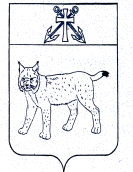 АДМИНИСТРАЦИЯ УСТЬ-КУБИНСКОГОМУНИЦИПАЛЬНОГО ОКРУГАПОСТАНОВЛЕНИЕс. Устьеот 07.11.2023                                                                                                            № 1670	В соответствии с Федеральным законом от 27 июля 2006 года № 152-ФЗ «О персональных данных», постановлением Правительства Российской Федерации от 21 марта 2012 года № 211 «Об утверждении перечня мер, направленных на обеспечение выполнения обязанностей, предусмотренных Федеральным законом «О персональных данных» и принятыми в соответствии с ним нормативными правовыми актами, операторами, являющимися государственными или муниципальными органами» ст. 42 Устава  округа администрация округаПОСТАНОВЛЯЕТ: 1.	Утвердить Политику в отношении обработки и обеспечения безопасности персональных данных в администрации Усть-Кубинского муниципального округа согласно приложения к настоящему постановлению.2.	Признать утратившим силу постановление администрации Усть-Кубинского муниципального района от 27 февраля 2020 года № 227 «О политике в области обработки и обеспечения безопасности персональных данных в администрации района».3.	Настоящее постановление вступает в силу со дня его официального опубликования.Глава округа                                                                                                          И.В. БыковПолитикав области обработки и обеспечения безопасности персональных данных в администрации Усть-Кубинского муниципального округаРаздел 1. Назначение ПолитикиНастоящая Политика в отношении обработки и обеспечения безопасности персональных данных в администрации Усть-Кубинского муниципального округа (далее - Политика) разработана в соответствии с требованиями действующего законодательства Российской Федерации в области обработки и защиты персональных данных субъектов персональных данных и устанавливает порядок обработки и меры по обеспечению безопасности персональных данных в администрации Усть-Кубинского муниципального округа (далее - администрация округа) с целью защиты прав субъектов персональных данных при обработке их персональных данных (далее – ПДн).Раздел 2. Основные понятияВ настоящей Политике используются следующие термины и определения:а) персональные данные (ПДн) – любая информация, относящаяся к прямо или косвенно определенному или определяемому физическому лицу (субъекту персональных данных (субъект ПДн);б) персональные данные, разрешенные субъектом персональных данных для распространения – персональные данные, доступ неограниченного круга лиц к которым предоставлен субъектом персональных данных путем дачи согласия на обработку персональных данных, разрешенных субъектом персональных данных для распространения в порядке, предусмотренном законодательством Российской Федерации;в) оператор персональных данных (оператор) – государственный орган, муниципальный орган, юридическое или физическое лицо, самостоятельно или совместно с другими лицами организующие и (или) осуществляющие обработку персональных данных, а также определяющие цели обработки персональных данных, состав персональных данных, подлежащих обработке, действия (операции), совершаемые с персональными данными;г) обработка персональных данных – любое действие (операция) или совокупность действий (операций) с персональными данными, совершаемых с использованием средств автоматизации или без их использования. Обработка персональных данных включает в себя, в том числе:­	сбор;­	запись; ­	систематизацию; ­	накопление;­	хранение;­	уточнение (обновление, изменение);­	извлечение;­	использование;­	передачу (распространение, предоставление, доступ);­	обезличивание;­	блокирование; ­	удаление;­	уничтожение.­	автоматизированная обработка персональных данных – обработка персональных данных с помощью средств вычислительной техники;­	распространение персональных данных – действия, направленные на раскрытие персональных данных неопределенному кругу лиц;­	предоставление персональных данных – действия, направленные на раскрытие персональных данных определенному лицу или определенному кругу лиц;­	блокирование персональных данных – временное прекращение обработки персональных данных (за исключением случаев, если обработка необходима для уточнения персональных данных);­	уничтожение персональных данных – действия, в результате которых становится невозможным восстановить содержание персональных данных в информационной системе персональных данных и (или) в результате которых уничтожаются материальные носители персональных данных;­	обезличивание персональных данных – действия, в результате которых становится невозможным без использования дополнительной информации определить принадлежность персональных данных конкретному субъекту персональных данных;­	информационная система персональных данных – совокупность содержащихся в базах данных персональных данных и обеспечивающих их обработку информационных технологий и технических средств;­	трансграничная передача персональных данных – передача персональных данных на территорию иностранного государства органу власти иностранного государства, иностранному физическому лицу или иностранному юридическому лицу.Раздел 3. Основные права и обязанности администрации округа и субъектов ПДн3.1.	 Права и обязанности администрации округа:1) администрация округа является оператором и обладает правом обрабатывать ПДн субъектов ПДн в соответствии с требованиями Федерального закона Российской Федерации от 27 июля 2006 года № 152-ФЗ «О персональных данных», на основании правовых актов, указанных в разделе 5 настоящей Политики;2) при обработке персональных данных администрация округа имеет право получать точные персональные данные, достаточные, а в необходимых случаях и актуальные персональные данные по отношению к целям обработки персональных данных.Администрация округа должна принимать необходимые меры либо обеспечивать их принятие по удалению или уточнению неполных или неточных персональных данных.3) При сборе персональных данных администрация округа обязана предоставить субъекту персональных данных либо его законному представителю по его просьбе информацию, за исключением случаев, когда право субъекта персональных данных на доступ к его персональным данным ограничено в соответствии с федеральными законами Российской Федерации:­	подтверждение факта обработки персональных данных администрацией округа;­	правовые основания и цели обработки персональных данных;­	цели и применяемые оператором способы обработки персональных данных;­	наименование и место нахождения администрации округа, сведения о лицах (за исключением работников администрации округа), которые имеют доступ к персональным данным или которым могут быть раскрыты персональные данные на основании договора с администрацией округа или на основании федерального закона;­	обрабатываемые персональные данные, относящиеся к соответствующему субъекту персональных данных, источник их получении, если иной порядок представления таких данных не предусмотрен федеральным законом;­	сроки обработки персональных данных, в том числе сроки их хранения;- порядок осуществления субъектом персональных данных прав, предусмотренных Федеральным законом Российской Федерации от 27 июля 2006 года № 152-ФЗ «О персональных данных»;­	информацию об осуществленной или о предполагаемой трансграничной передаче данных;­	наименование или фамилию, имя, отчество и адрес лица, осуществляющего обработку персональных данных по поручению администрации округа, если обработка поручена или будет поручена такому лицу;­	информацию о способах исполнения оператором обязанностей, установленных статьей 18.1 Федерального закона Российской Федерации от 27 июля 2006 года № 152-ФЗ «О персональных данных»;­	иные сведения, предусмотренные Федеральным законом Российской Федерации от 27 июля 2006 года № 152-ФЗ «О персональных данных» или другими федеральными законами;4) если в соответствии с федеральным законом предоставление персональных данных и (или) получение администрацией округа согласия на обработку персональных данных являются обязательными, администрация округа обязана разъяснить субъекту персональных данных юридические последствия отказа предоставить его персональные данные и (или) дать согласие на их обработку;5)  в случае, если ПДн получены не от субъекта ПДн, до начала обработки таких ПДн администрация округа обязана предоставить субъекту ПДн следующую информацию:– наименование и адрес администрации округа;– цель обработки ПДн субъекта ПДн и ее правовое основание;– перечень ПДн;– предполагаемые пользователи ПДн субъекта ПДн;– установленные Федеральным законом Российской Федерации от 27 июля 2006 года № 152-ФЗ «О персональных данных» права субъекта ПДн;– источник получения ПДн субъекта ПДн;6)  администрация округа освобождается от обязанности предоставить субъекту персональных данных сведения в случаях, предусмотренных п. 4 ст. 18 Федерального закона Российской Федерации от 27 июля 2006 года № 152-ФЗ «О персональных данных»;7) при сборе ПДн, в том числе посредством информационно-телекоммуникационной сети «Интернет», администрация округа обязана обеспечить запись, систематизацию, накопление, хранение, уточнение (обновление, изменение), извлечение ПДн граждан Российской Федерации с использованием баз данных, находящихся на территории Российской Федерации, за исключением случаев, указанных в пунктах 2, 3, 4, 8 части 1 статьи 6 Федерального закона Российской Федерации от 27 июля 2006 года № 152-ФЗ «О персональных данных»;8) администрация округа обязана принимать меры, необходимые и достаточные для обеспечения выполнения обязанностей, предусмотренные Федеральным законом Российской Федерации от 27 июля 2006 года № 152-ФЗ «О персональных данных» и принятыми в соответствии с ним нормативными правовыми актами;9) администрация округа обязана прекратить передачу (распространение, предоставление, доступ) персональных данных в случаях и в сроки, предусмотренные Федеральным законом Российской Федерации от 27июля 2006 года № 152-ФЗ «О персональных данных»;10)  администрация округа обязана опубликовать или иным образом обеспечить неограниченный доступ к настоящей Политике;11) администрация округа обязана утвердить документы и локальные акты, разработанные в соответствии с требованиями Федерального закона Российской Федерации от 27 июля 2006 года № 152-ФЗ «О персональных данных» и принятыми на его основании нормативными правовыми актами, и (или) иным образом подтвердить принятие мер по обеспечению безопасности обрабатываемых ПДн субъектов ПДн по запросу уполномоченного органа по защите прав субъектов ПДн (далее – Роскомнадзор);12) администрация округа обязана обеспечить доказательство получения согласия субъекта ПДн на обработку его ПДн или доказательство наличия оснований, указанных в Федеральном законе Российской Федерации от 27 июля 2006 года № 152 ФЗ «О персональных данных». Лицо, осуществляющее обработку ПДн по поручению администрации округа, не обязано получать согласие субъекта ПДн на обработку его ПДн;13) администрация округа обязана исполнять иные обязательства, установленные Федеральным законом Российской Федерации от 27 июля 2006 года № 152-ФЗ «О персональных данных» и принятыми на его основании нормативными правовыми актами;14) администрация округа обладает правом передавать ПДн субъектов ПДн органам дознания и следствия, иным уполномоченным органам согласно основаниям, предусмотренным действующим законодательством Российской Федерации.3.2.	Права и обязанности субъектов ПДн:1) субъект ПДн принимает решение о предоставлении его ПДн и даёт согласие на их обработку свободно, своей волей и в своем интересе. Согласие на обработку ПДн может быть дано субъектом ПДн или его представителем в любой позволяющей подтвердить факт его получения форме, если иное не установлено Федеральным законом Российской Федерации от 27 июля 2006 года № 152 ФЗ «О персональных данных»;2) во исполнение требований Федерального закона Российской Федерации от 27 июля 2006 года № 152-ФЗ «О персональных данных», обеспечивающего соблюдение прав субъекта ПДн на доступ к его ПДн, субъект ПДн обладает следующими правами:– имеет право на получение информации о наличии ПДн, относящихся к соответствующему субъекту ПДн, в сроки, предусмотренные Федеральным законом Российской Федерации от 27 июля 2006 года № 152-ФЗ «О персональных данных»;– имеет право на ознакомление с ПДн, относящимися к соответствующему субъекту ПДн, в сроки, предусмотренные Федеральным законом Российской Федерации от 27 июля 2006 года № 152-ФЗ «О персональных данных»;– имеет право на получение информации, указанной пп.1.3.1 п.1 настоящей Политики, касающейся обработки своих ПДн, в сроки, предусмотренные Федеральным законом Российской Федерации от 27 июля 2006 года № 152-ФЗ «О персональных данных»;– имеет право требовать прекращения обработки своих ПДн в целях продвижения товаров, работ, услуг на рынке, а также в целях политической агитации в сроки, предусмотренные Федеральным законом Российской Федерации от 27 июля 2006 года № 152-ФЗ «О персональных данных»;– имеет право предоставить Возражение об обработке своих ПДн с принятием решений на основании исключительно их автоматизированной обработки в сроки, предусмотренные Федеральным законом Российской Федерации от 27 июля 2006 года № 152-ФЗ «О персональных данных»;– имеет право требовать прекращения обработки своих ПДн в общедоступных источниках в сроки, предусмотренные Федеральным законом Российской Федерации от 27 июля 2006 года № 152-ФЗ «О персональных данных»;– имеет право предоставить Отзыв согласия субъекта персональных данных на обработку его персональных данных в сроки, предусмотренные Федеральным законом Российской Федерации от 27 июля 2006 года № 152-ФЗ «О персональных данных»;– имеет право на изменение неполных, неточных или неактуальных своих ПДн в сроки, предусмотренные Федеральным законом Российской Федерации от 27 июля 2006 года № 152-ФЗ «О персональных данных»;– имеет право на подачу Обращения об обработке незаконно полученных своих ПДн и принятие необходимых мер со стороны администрации округа, предусмотренных Федеральным законом Российской Федерации от 27 июля 2006 года № 152-ФЗ «О персональных данных»;– имеет право на подачу Обращения об обработке своих ПДн, которые не являются необходимыми для заявленной цели обработки и принятие необходимых мер со стороны администрации округа, предусмотренных Федеральным законом Российской Федерации от 27 июля 2006 года № 152-ФЗ «О персональных данных»;– имеет право на подачу Обращения о выявлении неправомерной обработки своих ПДн и принятие необходимых мер со стороны администрации округа, предусмотренных Федеральным законом Российской Федерации от 27 июля 2006 года № 152-ФЗ «О персональных данных»;– имеет право требовать прекращения обработки своих ПДн и принятие необходимых мер со стороны администрации округа, предусмотренных Федеральным законом Российской Федерации от 27 июля 2006 года № 152-ФЗ «О персональных данных»;– имеет право требовать прекращения передачи (распространения, предоставления, доступа) персональных данных, разрешенных субъектом персональных данных для распространения и принятие необходимых мер со стороны администрации округа, предусмотренных Федеральным законом Российской Федерации от 27 июля 2006 года № 152-ФЗ «О персональных данных»;– вправе обжаловать действия или бездействие администрации округа в Роскомнадзоре или в судебном порядке;– имеет право на защиту своих прав и законных интересов, в том числе на возмещение убытков и (или) компенсацию морального вреда в судебном порядке;­	иные права, предусмотренные Федеральным законом Российской Федерации от 27 июля 2006 года № 152-ФЗ «О персональных данных» или другими федеральными законами;3) право субъекта ПДн на доступ к его ПДн может быть ограничено в соответствии с действующим законодательством Российской Федерации;4) субъект ПДн в целях обеспечения достоверности персональных данных субъект ПДн обязан предоставлять в администрацию округа полные и достоверные данные о себе.Раздел 4. Цели обработки ПДнАдминистрация округа осуществляет обработку ПДн субъектов ПДн в следующих целях:При определении объема и содержания обрабатываемых ПДн субъектов ПДн                 администрация округа руководствуется целями сбора и обработки ПДн.Обработка ПДн ограничивается достижением указанных целей. В администрации округа не допускается обработка ПДн, несовместимая с целями сбора ПДн.Раздел 5.	Правовые основания обработки ПДн субъектов ПДнПравовым основанием обработки ПДн субъектов ПДн администрацией округа является совокупность правовых актов, во исполнение которых и в соответствии с которыми администрация округа осуществляет обработку ПДн.В качестве правового основания обработки ПДн субъектов ПДн администрация округа выступают: 1. Трудовой кодекс Российской Федерации.2. Налоговый кодекс Российской Федерации.3. Федеральный закон от 15 ноября 1997 года № 143-ФЗ «Об актах гражданского состояния».4. Федеральный закон от 12 июня 2002 года № 67-ФЗ «Об основных гарантиях избирательных прав и права на участие в референдуме граждан Российской Федерации».5. Федеральный закон от 6 октября 2003 года № 131-ФЗ «Об общих принципах организации местного самоуправления в Российской Федерации».6. Федеральный закон от 20 августа 2004 года № 113-ФЗ «О присяжных заседателях федеральных судов общей юрисдикции в Российской Федерации».7. Федеральный закон от 2 мая 2006 года № 59-ФЗ «О порядке рассмотрения обращений граждан Российской Федерации».8. Федеральный закон от 27 июля 2006 года № 149-ФЗ "Об информации, информационных технологиях и о защите информации".9. Федеральный закон от 27 июля 2006 года № 152-ФЗ «О персональных данных».10. Федеральный закон от 2 марта 2007 года № 25-ФЗ «О муниципальной службе в Российской Федерации».11. Федеральный закон от 26 декабря 2008 года № 294-ФЗ «О защите прав юридических лиц и индивидуальных предпринимателей при осуществлении государственного контроля (надзора) и муниципального контроля».12. Федеральный закон от 27 июля 2010 года № 210-ФЗ «Об организации предоставления государственных и муниципальных услуг».13. Федеральный закон от 6 апреля 2011 года № 63-ФЗ «Об электронной подписи».14. Федеральный закон от 6 декабря 2011 года № 402-ФЗ «О бухгалтерском учете».15. Федеральный закон от 29 декабря 2012 года № 273–ФЗ «Об образовании в Российской Федерации».16. Указ Президента Российской Федерации от 30 мая 2005 года № 609 «Об утверждении Положения о персональных данных государственного гражданского служащего Российской Федерации и ведении его личного дела».17. Указ Президента Российской Федерации от 23 июня 2014 года № 460 «Об утверждении формы справки о доходах, расходах, об имуществе и обязательствах имущественного характера и внесении изменений в некоторые акты Президента Российской Федерации».18. Постановление Правительства Российской Федерации от 27 ноября 2006 года № 719 «Об утверждении Положения о воинском учете».19. Постановление Правительства Российской Федерации от 15 сентября 2008 года № 687 «Об утверждении Положения об особенностях обработки персональных данных, осуществляемой без использования средств автоматизации».20. Постановление Правительства Российской Федерации от 21 марта 2012 года № 211 "Об утверждении перечня мер, направленных на обеспечение выполнения обязанностей, предусмотренных Федеральным законом "О персональных данных" и принятыми в соответствии с ним нормативными правовыми актами, операторами, являющимися государственными или муниципальными органами".21. Постановление Правительства Российской Федерации от 1 ноября 2012 года № 1119 «Об утверждении требований к защите персональных данных при их обработке в информационных системах персональных данных».22. Постановление Правительства Российской Федерации от 13 октября 2020 года N 1681 «О целевом обучении по образовательным программам среднего профессионального и высшего образования».23. Приказ Федеральной службы по надзору в сфере связи, информационных технологий и массовых коммуникаций от 5 сентября 2013 года № 996 "Об утверждении требований и методов по обезличиванию персональных данных".24. Приказ Федерального архивного агентства от 31 июля 2023 года N 77 «Об утверждении Правил организации хранения, комплектования, учета и использования документов Архивного фонда Российской Федерации и других архивных документов в государственных органах, органах местного самоуправления и организациях».25. Приказ Федерального архивного агентства от 20 декабря 2019 года № 236 «Об утверждении Перечня типовых управленческих архивных документов, образующихся в процессе деятельности государственных органов, органов местного самоуправления и организаций, с указанием сроков хранения».26. Закон Вологодской области от 8 декабря 2010 года № 2429-ОЗ «Об административных правонарушениях в Вологодской области».27. Постановление Губернатора Вологодской области от 17 октября 2018 года № 239 «Об определении органа, уполномоченного на осуществление функций по получению сведений из Единого государственного реестра записей актов гражданского состояния о государственной регистрации актов гражданского состояния».28. Устав округа.29. Трудовые договоры и иные соглашения, заключаемые администрацией округа с субъектами персональных данных.30. Согласие субъекта персональных данных на обработку его персональных данных.31. Согласие представителя субъекта персональных данных на обработку его персональных данных.32. Поручение на обработку персональных данных.33. Иные нормативные правовые акты, регулирующие отношения, связанные с деятельностью администрации округа.Раздел 6. Объем и категории обрабатываемых ПДн, категории субъектов ПДн                              6.1. Содержание и объем обрабатываемых администрацией округа ПДн субъектов ПДн соответствуют целям обработки, указанным в разделе 4 настоящей Политики. Обрабатываемые администрацией округа ПДн не являются избыточными по отношению к заявленным целям их обработки.6.2. Перечень ПДн в рамках каждой из категорий субъектов и применительно к конкретным целям представлен в таблице 1 (приложение 1 к настоящей Политике).6.3. Перечень и цели обработки специальных категорий ПДн обрабатываемых в                   администрации округа представлен в таблице 2.Обработка специальных категорий ПДн обрабатываемых в администрации округа осуществляется с согласия субъекта ПДн либо в иных случаях указанных в п. 2 ст. 10 Федерального закона Российской Федерации от 27 июля 2006 года № 152-ФЗ «О персональных данных».Таблица 2. Перечень специальных категорий ПДн в рамках каждой из категорий субъектов и применительно к конкретным целям6.4. Перечень и цели обработки биометрических категорий ПДн обрабатываемых в администрации округа представлен в таблице 3.Обработка биометрических категорий ПДн обрабатываемых в администрации округа осуществляется с согласия субъекта ПДн либо в иных случаях, указанных в п. 2 ст. 10 Федерального закона Российской Федерации от 27 июля 2006 года № 152-ФЗ «О персональных данных».Предоставление биометрических персональных данных администрации округа не является обязательным, за исключением случаев, предусмотренных Федеральным законом Российской Федерации от 27 июля 2006 года № 152-ФЗ «О персональных данных».Администрация округа не вправе отказывать в обслуживании в случае отказа субъекта персональных данных предоставить биометрические персональные данные и (или) дать согласие на обработку персональных данных, если в соответствии с Федеральным законом Российской Федерации от 27 июля 2006 года № 152-ФЗ «О персональных данных» получение оператором согласия на обработку персональных данных не является обязательным. Таблица 3. Перечень биометрических категорий ПДн в рамках каждой из категорий субъектов и применительно к конкретным целямРаздел 7. Порядок и условия обработки ПДн7.1.	Перечень действий с персональными даннымиПеречень действий с ПДн в рамках каждой из категорий субъектов представлен в таблице 4.Таблица 4. Перечень действий с ПДн7.2.	Способы обработки ПДнСпособ обработки ПДн субъектов ПДн для каждой категории субъектов ПДн администрации округа представлен в таблице 5.Таблица 5. Способы обработки ПДн7.3.	Сроки обработки ПДнДля каждой категории субъектов ПДн в администрации округа определен срок обработки ПДн субъектов ПДн по отношению к целям обработки ПДн и представлен в таблице 6.Таблица 6. Сроки обработки ПДн7.4.	Передача ПДн третьим лицамАдминистрация округа вправе поручить обработку ПДн другому лицу с согласия субъекта персональных данных, если иное не предусмотрено Федеральным законом Российской Федерации от 27 июля 2006 года № 152-ФЗ «О персональных данных», на основании заключаемого с этим лицом договора, в том числе государственного или муниципального контракта, либо путем принятия государственным органом или муниципальным органом соответствующего акта (далее - поручение оператора). Лицо, осуществляющее обработку персональных данных по поручению администрации округа, обязано соблюдать принципы и правила обработки персональных данных, предусмотренные Федеральным законом Российской Федерации от 27 июля 2006 года № 152-ФЗ «О персональных данных», соблюдать конфиденциальность персональных данных, принимать необходимые меры, направленные на обеспечение выполнения обязанностей, предусмотренных Федеральным законом Российской Федерации от 27 июля 2006 года № 152-ФЗ «О персональных данных». В поручении администрации округа должны быть определены перечень персональных данных, перечень действий (операций) с персональными данными, которые будут совершаться лицом, осуществляющим обработку персональных данных, цели их обработки, должна быть установлена обязанность такого лица соблюдать конфиденциальность персональных данных, требования, предусмотренные частью 5 статьи 18 и статьей 18.1 Федерального закона Российской Федерации от 27 июля 2006 года № 152-ФЗ «О персональных данных», обязанность по запросу администрации округа персональных данных в течение срока действия поручения администрации округа, в том числе до обработки персональных данных, предоставлять документы и иную информацию, подтверждающие принятие мер и соблюдение в целях исполнения поручения администрации округа требований, установленных в соответствии Федеральным законом Российской Федерации от 27 июля 2006 года № 152-ФЗ «О персональных данных», обязанность обеспечивать безопасность персональных данных при их обработке, а также должны быть указаны требования к защите обрабатываемых персональных данных в соответствии со статьей 19 Федерального закона Российской Федерации от 27 июля 2006 года № 152-ФЗ «О персональных данных», в том числе требование об уведомлении оператора о случаях, предусмотренных частью 3.1 статьи 21 Федеральным законом Российской Федерации от 27 июля 2006 года № 152-ФЗ «О персональных данных».Перечень третьих лиц, осуществляющие обработку ПДн по поручению администрации округа представлен в таблице 7 (приложение 2 к настоящей Политике).Передача ПДн субъектов ПДн возможна третьим лицам, не включенным в таблицу 7 на основании полученных согласий субъектов ПДн, заключенных договоров и поручений на передачу ПДн, согласно законодательства Российской Федерации.Администрация округа не осуществляет трансграничную передачу ПДн.7.5.	Соблюдение конфиденциальности ПДнАдминистрация округа и иные лица, получившие доступ к персональным данным, обязаны не раскрывать третьим лицам и не распространять персональные данные без согласия субъекта ПДн, если иное не предусмотрено Федеральным законом Российской Федерации от 27 июля 2006 года № 152-ФЗ «О персональных данных». Работники администрации округа и иные лица, получившие доступ к ПДн, обязаны не раскрывать третьим лицам и не распространять ПДн без согласия субъекта ПДн, если иное не предусмотрено действующим законодательством Российской Федерации.7.6.	Требования к защите ПДн, осуществляемые в администрации округа1) администрация округа принимает меры, необходимые и достаточные для обеспечения выполнения обязанностей, предусмотренных Федеральным законом Российской Федерации от 27 июля 2006 года № 152-ФЗ «О персональных данных» и принятыми в соответствии с ним нормативными правовыми актами;2) к мерам, применяемым администрацией округа относятся:-	назначение в администрации округа ответственного за организацию обработки персональных данных;-	издание администрацией округа настоящей политики в отношении обработки персональных данных, локальных актов по вопросам обработки персональных данных, а также локальных актов, определяющих для каждой цели обработки персональных данных категории и перечень обрабатываемых персональных данных, категории субъектов, персональные данные которых обрабатываются, способы, сроки их обработки и хранения, порядок уничтожения персональных данных при достижении целей их обработки или при наступлении иных законных оснований, а также локальных актов, устанавливающих процедуры, направленные на предотвращение и выявление нарушений законодательства Российской Федерации, устранение последствий таких нарушений. Такие документы и локальные акты не содержат положения, ограничивающие права субъектов персональных данных, а также возлагающие на операторов не предусмотренные законодательством Российской Федерации полномочия и обязанности;-	применение правовых, организационных и технических мер по обеспечению безопасности персональных данных в соответствии со ст. 19 Федерального закона Российской Федерации от 27 июля 2006 года № 152-ФЗ «О персональных данных»;-	осуществление внутреннего контроля и (или) аудита соответствия обработки персональных данных Федеральному закону Российской Федерации от 27 июля 2006 года № 152-ФЗ «О персональных данных» и принятым в соответствии с ним нормативным правовым актам, требованиям к защите персональных данных, политике оператора в отношении обработки персональных данных, локальным актам оператора;-	оценка вреда, который может быть причинен субъектам персональных данных в случае нарушения Федерального закона Российской Федерации от 27 июля 2006 года № 152-ФЗ «О персональных данных», соотношение указанного вреда и принимаемых оператором мер, направленных на обеспечение выполнения обязанностей, предусмотренных Федеральным законом Российской Федерации от 27 июля 2006 года № 152-ФЗ «О персональных данных»;-	ознакомление работников администрации округа, непосредственно осуществляющих обработку персональных данных, с положениями законодательства Российской Федерации о персональных данных, в том числе требованиями к защите персональных данных, настоящей политикой в отношении обработки персональных данных, локальными актами по вопросам обработки персональных данных, и (или) обучение указанных работников.7.7.	Хранение ПДн субъектов ПДн в администрации округаХранение ПДн субъектов ПДн осуществляется в форме, позволяющей определить субъекта ПДн не дольше, чем этого требуют цели обработки ПДн, за исключением случаев, когда срок хранения ПДн не установлен действующим законодательством Российской Федерации, договором, стороной которого, выгодоприобретателем или поручителем, по которому является субъект ПДн.При осуществлении хранения ПДн субъектов ПДн Организация использует базы данных, находящиеся на территории Российской Федерации, в соответствии с ч.5 ст.18 Федерального закона Российской Федерации от 27 июля 2006 года № 152-ФЗ «О персональных данных».Срок хранения ПДн субъектов ПДн определен в пункте 7.3 настоящей Политики.7.8.	Прекращение обработки ПДн субъекта ПДнОбязательным условием прекращения администрацией округа обработки ПДн субъектов ПДн является: – прекращение деятельности администрации округа, в соответствии с действующим законодательством Российской Федерации;– достижение целей обработки ПДн; – истечение срока действия согласия субъекта ПДн на обработку его ПДн;– отзыв согласия субъекта ПДн на обработку его ПДн;– выявление неправомерной обработки ПДн субъекта ПДн;– обращение субъекта ПДн о прекращении обработки его персональных данных.Раздел 8.	Актуализация, исправление, удаление и уничтожение персональных данных, ответы на запросы субъектов ПДн на доступ к ПДн8.1. Актуализация, исправление, удаление и уничтожение персональных данных осуществляется в порядке и в сроки в соответствии со ст. 20, ст. 21 Федерального закона Российской Федерации от 27 июля 2006 года № 152-ФЗ «О персональных данных».8.2.  При достижении целей обработки ПДн, а также в случае отзыва субъектом ПДн согласия на обработку ПДн, ПДн подлежат уничтожению в следующих случаях: – иное не предусмотрено договором, стороной которого, выгодоприобретателем или поручителем, по которому является субъект ПДн;– администрация округа не вправе осуществлять обработку ПДн без согласия субъекта ПДн на основаниях, предусмотренных Федеральным законом Российской Федерации от 27 июля 2006 года № 152-ФЗ «О персональных данных» или действующим законодательством Российской Федерации;– иное не предусмотрено иным соглашением между администрацией округа и субъектом ПДн.8.3. В администрации округа разработаны формы обращений субъектов ПДН в качестве приложений 3 - 14 к настоящей Политике:приложение 3 - Запрос на получение информации, касающейся обработки персональных данных субъекта персональных данных;приложение 4 - Запрос на получение доступа к персональным данным субъекта персональных данных для ознакомления;приложение 5 - Требование о прекращении обработки персональных данных субъекта персональных данных в целях продвижения товаров, работ, услуг на рынке, а также в целях политической агитации;приложение 6 - Возражение об обработке персональных данных субъекта персональных данных с принятием решений на основании исключительно их автоматизированной обработки;приложение 7 - Требования о прекращении обработки персональных данных субъекта персональных данных в общедоступных источниках;приложение 8 - Отзыв согласия субъекта персональных данных на обработку его персональных данных;приложение 9 - Обращение об изменении неполных, неточных или неактуальных персональных данных субъекта персональных данных;приложение 10 - Обращение об обработке незаконно полученных персональных данных субъекта персональных данных;приложение 11 - Обращение об обработке персональных данных субъекта персональных данных, которые не являются необходимыми для заявленной цели обработки;приложение 12 - Обращение о выявлении неправомерной обработки персональных данных  субъекта персональных данных;приложение 13 - Требование о прекращении обработки персональных данных субъекта персональных данных;приложение 14 - Требование о прекращении передачи (распространения, предоставления, доступа) персональных данных, разрешенных субъектом персональных данных для распространения.8.4. Субъект персональных данных либо его законный представитель имеет право направить обращение, требование, запрос возражение и отзыв в свободной форме, соответствующей требованиям ст. 14 Федерального закона Российской Федерации от 27 июля 2006 года № 152-ФЗ «О персональных данных».Обращение, требование, запрос возражение и отзыв могут быть направлены в форме электронного документа и подписан электронной подписью в соответствии с законодательством Российской Федерации. 8.5. Регламент реагирования на обращения субъектов ПДН, законного представителя субъектов ПДн, уполномоченного органа по защите прав субъектов персональных данных представлен в Приложении 15 к настоящей политике.Раздел 9. Заключительные положения9.1.	Все отношения, касающиеся обработки персональных данных, не получившие отражения в настоящей Политике, регулируются согласно положениям законодательства Российской Федерации.9.2.	Настоящая Политика должна быть пересмотрена в любом из следующих случаев: -	при изменении законодательства Российской Федерации в области обработки и защиты ПДн;-	в случаях получения предписаний от компетентных государственных органов на устранение несоответствий, затрагивающих область действия Политики; -	при изменении категорий субъектов ПДн;-	при изменении состава, целей, правового обоснования, сроков, порядка и условий обработки ПДн;-	при появлении необходимости в изменении процесса обработки ПДн, связанной с деятельностью администрации округа.9.3.	Администрация округа обеспечивает неограниченный доступ к настоящей Политике путем публикации настоящей Политики на официальном сайте администрации округа, расположенном по адресу https://35ust-kubinskij.gosuslugi.ru.Раздел 10. Ответственность10.1 Работники администрации округа, виновные в нарушении требований Федерального закона Российской Федерации от 27 июля 2006 года № 152-ФЗ «О персональных данных», несут предусмотренную действующим законодательством Российской Федерации ответственность.Таблица 1. Перечень ПДн в рамках каждой из категорий субъектов и применительно к конкретным целямТаблица 7. Перечень третьих лиц, осуществляющих обработку ПДн по поручению администрации округаПриложение 3к Политике, утвержденной постановлением администрации округа от 07.11.2023 № 1670  Главе округа                              от __________________________________________                                          (фамилия, имя, отчество (при наличии))                              зарегистрированного(ой) по адресу:                              ____________________________________________,                              проживающего(ей) по адресу:                              ____________________________________________,                              телефон: ____________________________________Запрос на получение информации, касающейся обработки персональных данных субъекта персональных данныхЯ/Представитель субъекта персональных данных _____________________________________________,                                                         (Фамилия, Имя, Отчество (при наличии) субъекта персональных данных) _______________________________________________________________________________________,(Фамилия, Имя, Отчество (при наличии))Наименование основного документа, удостоверяющего личность:_______________________________ серия ___________, номер ___________________, выдан _______________________________________ ________________________________________________________________________________________.(дата выдачи, сведения о выдавшем органе)в соответствии с Федеральным законом от 27 июля 2006 года № 152-ФЗ «О персональных данных» на основании  ______________________________________________________________________________________________________________________________________________________________________(сведения, подтверждающие участие субъекта персональных данных в отношениях с администрацией округа, либо сведения, иным образом подтверждающие факт обработки персональных данных администрацией округа)прошу предоставить следующую информацию, касающуюся обработки моих персональных данных/ персональных данных субъекта персональных данных _______________________________________________________________________________________               (Фамилия, Имя, Отчество (при наличии) субъекта персональных данных)(выделить нужное):подтверждение факта обработки персональных данных;правовые основания и цели обработки персональных данных;цели и применяемые оператором способы обработки персональных данных;наименование и место нахождения администрации округа, сведения о лицах (за исключением работников администрации округа), которые имеют доступ к персональным данным или которым могут быть раскрыты персональные данные на основании договора с администрацией округа или на основании федерального закона;обрабатываемые персональные данные, относящиеся к соответствующему субъекту персональных данных, источник их получения;сроки обработки персональных данных, в том числе сроки их хранения;порядок осуществления субъектом персональных данных прав, предусмотренных настоящим Федеральным законом;информацию об осуществленной или о предполагаемой трансграничной передаче данных;наименование или фамилию, имя, отчество и адрес лица, осуществляющего обработку персональных данных по поручению администрации округа, если обработка поручена или будет поручена такому лицу;информацию о способах исполнения администрацией округа обязанностей, установленных статьей 18.1 Федерального закона Российской Федерации от 27 июля 2006 года № 152-ФЗ «О персональных данных»;иные сведения, предусмотренные Федеральным законом Российской Федерации от 27 июля 2006 года № 152-ФЗ «О персональных данных» или другими федеральными законами: _________________________________________________________________________________.(указать иные сведения) Ответ прошу предоставить на бумажном носителе/ в форме электронного документа, подписанном электронно-цифровой подписью:_________________________________________________________________________________(адрес электронной почты/ почтовый адрес/ идентификатор участника ЭДО/ иные сведения, необходимые для направления ответа на обращение)"___" __________ 20__ г.                 _________________ _________________________________                (дата)                                                           (подпись)                                       (расшифровка)Приложение 4к Политике, утвержденной постановлением администрации округа от 07.11.2023 № 1670                 Главе округа                              от __________________________________________                                          (фамилия, имя, отчество(при наличии))                              зарегистрированного(ой) по адресу:                              ____________________________________________,                              проживающего(ей) по адресу:                              ____________________________________________,                              телефон: ____________________________________Запрос на получение доступа к персональным данным субъекта персональных данных для ознакомленияЯ/Представитель субъекта персональных данных ___________________________________,                                                         (Фамилия, Имя, Отчество (при наличии) субъекта персональных данных) ______________________________________________________________________________,(Фамилия, Имя, Отчество (при наличии))Наименование основного документа, удостоверяющего личность:_______________________ серия ___________, номер ___________________, выдан _______________________________ ________________________________________________________________________________.(дата выдачи, сведения о выдавшем органе)в соответствии с Федеральным законом от 27 июля 2006 года № 152-ФЗ «О персональных данных» на основании  ______________________________________________________________________________________________________________________________________________________________________________________________________________________________(сведения, подтверждающие участие субъекта персональных данных в отношениях с администрацией округа, либо сведения, иным образом подтверждающие факт обработки персональных данных администрацией округа)прошу предоставить доступ в администрацию Усть-Кубинского муниципального округа для ознакомления с моими персональными данными/ персональными данными субъекта персональных данных _________________________________________________________________________________.             (Фамилия, Имя, Отчество (при наличии) субъекта персональных данных)Ответ прошу предоставить на бумажном носителе/ в форме электронного документа, подписанном электронно-цифровой подписью:__________________________________________________________________________________________________________________________________________________________________(адрес электронной почты/ почтовый адрес/ идентификатор участника ЭДО/ иные сведения, необходимые для направления ответа на обращение)"___" __________ 20__ г.                 _________________ _________________________________                (дата)                                                           (подпись)                                       (расшифровка)Приложение 5к Политике, утвержденной постановлением администрации округа от 07.11.2023 № 1670                   Главе округа                              от __________________________________________                                          (фамилия, имя, отчество(при наличии))                              зарегистрированного(ой) по адресу:                              ____________________________________________,                              проживающего(ей) по адресу:                              ____________________________________________,                              телефон: ____________________________________Требование о прекращении обработки персональных данных субъекта персональных данных в целях продвижения товаров, работ, услуг на рынке, а также в целях политической агитацииЯ/Представитель субъекта персональных данных ___________________________________,                                                         (Фамилия, Имя, Отчество (при наличии) субъекта персональных данных) ______________________________________________________________________________,(Фамилия, Имя, Отчество (при наличии))Наименование основного документа, удостоверяющего личность:_______________________ серия ___________, номер ___________________, выдан _______________________________ ________________________________________________________________________________.(дата выдачи, сведения о выдавшем органе)в соответствии с Федеральным законом от 27 июля 2006 года № 152-ФЗ «О персональных данных» на основании  ____________________________________________________________________________________________________________________________________________________________________________________________________________________________(сведения, подтверждающие участие субъекта персональных данных в отношениях с администрацией округа, либо сведения, иным образом подтверждающие факт обработки персональных данных администрацией округа)прошу прекратить обработку моих персональных данных/ персональными данными субъекта персональных данных_____________________________________________________________.                                       (Фамилия, Имя, Отчество (при наличии) субъекта персональных данных)в целях продвижения товаров, работ, услуг на рынке, а также в целях политической агитации.Ответ прошу предоставить на бумажном носителе/ в форме электронного документа, подписанном электронно-цифровой подписью:__________________________________________________________________________________________________________________________________________________________________(адрес электронной почты/ почтовый адрес/ идентификатор участника ЭДО/ иные сведения, необходимые для направления ответа на обращение)"___" __________ 20__ г.                 _________________ _________________________________                (дата)                                                           (подпись)                                       (расшифровка)Приложение 6к Политике, утвержденной постановлением администрации округа от 07.11.2023 № 1670                             Главе округа                              от __________________________________________                                          (фамилия, имя, отчество(при наличии))                              зарегистрированного(ой) по адресу:                              ____________________________________________,                              проживающего(ей) по адресу:                              ____________________________________________,                              телефон: ____________________________________Возражение об обработке персональных данных субъекта персональных данных с принятием решений на основании исключительно их автоматизированной обработкиЯ/Представитель субъекта персональных данных ___________________________________,                                                         (Фамилия, Имя, Отчество (при наличии) субъекта персональных данных) ______________________________________________________________________________,(Фамилия, Имя, Отчество (при наличии))Наименование основного документа, удостоверяющего личность:_______________________ серия ___________, номер ___________________, выдан _______________________________ ________________________________________________________________________________.(дата выдачи, сведения о выдавшем органе)в соответствии с Федеральным законом от 27 июля 2006 года № 152-ФЗ «О персональных данных» на основании  ______________________________________________________________________________________________________________________________________________________________________________________________________________________________(сведения, подтверждающие участие субъекта персональных данных в отношениях с администрацией округа, либо сведения, иным образом подтверждающие факт обработки персональных данных администрацией округа)возражаю против решения об обработке моих персональных данных/ персональных данных субъекта персональных данных _____________________________________________:                                                                    (Фамилия, Имя, Отчество (при наличии) субъекта персональных данных)на основании исключительно автоматизированной обработки персональных данных:__________________________________________________________________________________________________________________________________________________________________.(описать суть принятого решения, его последствия и причину возражения)Ответ прошу предоставить на бумажном носителе/ в форме электронного документа, подписанном электронно-цифровой подписью:__________________________________________________________________________________________________________________________________________________________________(адрес электронной почты/ почтовый адрес/ идентификатор участника ЭДО/ иные сведения, необходимые для направления ответа на обращение)"___" __________ 20__ г.                 _________________ _________________________________                (дата)                                                           (подпись)                                       (расшифровка)Приложение 7к Политике, утвержденной постановлением администрации округа от 07.11.2023 № 1670                      Главе округа                              от __________________________________________                                          (фамилия, имя, отчество(при наличии))                              зарегистрированного(ой) по адресу:                              ____________________________________________,                              проживающего(ей) по адресу:                              ____________________________________________,                              телефон: ____________________________________Требование о прекращении обработки персональных данных субъекта персональных данных в общедоступных источникахЯ/Представитель субъекта персональных данных ___________________________________,                                                         (Фамилия, Имя, Отчество (при наличии) субъекта персональных данных) ______________________________________________________________________________,(Фамилия, Имя, Отчество (при наличии))Наименование основного документа, удостоверяющего личность:_______________________ серия ___________, номер ___________________, выдан _______________________________ ________________________________________________________________________________.(дата выдачи, сведения о выдавшем органе)в соответствии с Федеральным законом от 27 июля 2006 года № 152-ФЗ «О персональных данных» на основании  _____________________________________________________________________________________________________________________________________________________________________________________________________________________________(сведения, подтверждающие участие субъекта персональных данных в отношениях с администрацией округа, либо сведения, иным образом подтверждающие факт обработки персональных данных администрацией округа)требую прекратить обработку моих персональных данных/ персональными данными субъекта персональных данных______________________________________________________________                                                                    (Фамилия, Имя, Отчество (при наличии) субъекта персональных данных)в общедоступном источнике персональных данных ____________________________________.                                                                                                                            (указать общедоступный источник)Ответ прошу предоставить на бумажном носителе/ в форме электронного документа, подписанном электронно-цифровой подписью:__________________________________________________________________________________________________________________________________________________________________(адрес электронной почты/ почтовый адрес/ идентификатор участника ЭДО/ иные сведения, необходимые для направления ответа на обращение)"___" __________ 20__ г.                 _________________ _________________________________                (дата)                                                           (подпись)                                       (расшифровка)Приложение 8к Политике, утвержденной постановлением администрации округа от 07.11.2023 № 1670                          Главе округа                              от __________________________________________                                          (фамилия, имя, отчество(при наличии))                              зарегистрированного(ой) по адресу:                              ____________________________________________,                              проживающего(ей) по адресу:                              ____________________________________________,                              телефон: ____________________________________Отзыв согласия субъекта персональных данных на обработку его персональных данныхЯ/Представитель субъекта персональных данных ___________________________________,                                                         (Фамилия, Имя, Отчество (при наличии) субъекта персональных данных) ______________________________________________________________________________,(Фамилия, Имя, Отчество (при наличии))Наименование основного документа, удостоверяющего личность:_______________________ серия ___________, номер ___________________, выдан _______________________________ ________________________________________________________________________________.(дата выдачи, сведения о выдавшем органе)в соответствии с Федеральным законом от 27 июля 2006 года № 152-ФЗ «О персональных данных» на основании  _____________________________________________________________________________________________________________________________________________________________________________________________________________________________(сведения, подтверждающие участие субъекта персональных данных в отношениях с администрацией округа, либо сведения, иным образом подтверждающие факт обработки персональных данных администрацией округа)отзываю согласие на обработку моих персональных данных/ персональными данными субъекта персональных данных______________________________________________________                                                                    (Фамилия, Имя, Отчество (при наличии) субъекта персональных данных)данное мной администрации Усть-Кубинского муниципального округа.Ответ прошу предоставить на бумажном носителе/ в форме электронного документа, подписанном электронно-цифровой подписью:__________________________________________________________________________________________________________________________________________________________________(адрес электронной почты/ почтовый адрес/ идентификатор участника ЭДО/ иные сведения, необходимые для направления ответа на обращение)"___" __________ 20__ г.                 _________________ _________________________________                (дата)                                                           (подпись)                                       (расшифровка)Приложение 9к Политике, утвержденной постановлением администрации округа от 07.11.2023 № 1670                          Главе округа                              от __________________________________________                                          (фамилия, имя, отчество (при наличии))                              зарегистрированного(ой) по адресу:                              ____________________________________________,                              проживающего(ей) по адресу:                              ____________________________________________,                              телефон: ____________________________________Обращение об изменении неполных, неточных или неактуальных персональных данных субъекта персональных данныхЯ/Представитель субъекта персональных данных ___________________________________,                                                         (Фамилия, Имя, Отчество (при наличии) субъекта персональных данных) ______________________________________________________________________________,(Фамилия, Имя, Отчество (при наличии))Наименование основного документа, удостоверяющего личность:_______________________ серия ___________, номер ___________________, выдан _______________________________ ________________________________________________________________________________.(дата выдачи, сведения о выдавшем органе)в соответствии с Федеральным законом от 27 июля 2006 года № 152-ФЗ «О персональных данных» на основании  ____________________________________________________________________________________________________________________________________________________________________________________________________________________________(сведения, подтверждающие участие субъекта персональных данных в отношениях с администрацией округа, либо сведения, иным образом подтверждающие факт обработки персональных данных администрацией округа)в связи с обработкой администрацией Усть-Кубинского муниципального округа неполных/ неточных / неактуальных моих персональных данных/ персональных данных субъекта персональных данных ______________________________________________________________________________:                                                                    (Фамилия, Имя, Отчество (при наличии) субъекта персональных данных) Прошу администрацию Усть-Кубинского муниципального округа внести изменения в следующие персональные данные:_________________________________________________________________________________ (указать вносимые изменения)Прошу предпринять меры по изменению вышеуказанных персональных данных в соответствии с Федеральным законом от 27 июля 2006 года № 152-ФЗ «О персональных данных».Ответ прошу предоставить на бумажном носителе/ в форме электронного документа, подписанном электронно-цифровой подписью:__________________________________________________________________________________________________________________________________________________________________(адрес электронной почты/ почтовый адрес/ идентификатор участника ЭДО/ иные сведения, необходимые для направления ответа на обращение)"___" __________ 20__ г.                 _________________ _________________________________                (дата)                                                           (подпись)                                       (расшифровка)Приложение 10к Политике, утвержденной постановлением администрации округа от 07.11.2023 № 1670                           Главе округа                              от __________________________________________                                          (фамилия, имя, отчество(при наличии))                              зарегистрированного(ой) по адресу:                              ____________________________________________,                              проживающего(ей) по адресу:                              ____________________________________________,                              телефон: ____________________________________Обращение об обработке незаконно полученных персональных данныхсубъекта персональных данныхЯ/Представитель субъекта персональных данных ___________________________________,                                                         (Фамилия, Имя, Отчество (при наличии) субъекта персональных данных) ______________________________________________________________________________,(Фамилия, Имя, Отчество (при наличии))Наименование основного документа, удостоверяющего личность:_______________________ серия ___________, номер ___________________, выдан _______________________________ ________________________________________________________________________________.(дата выдачи, сведения о выдавшем органе)в соответствии с Федеральным законом от 27 июля 2006 года № 152-ФЗ «О персональных данных» на основании  ____________________________________________________________________________________________________________________________________________________________________________________________________________________________(сведения, подтверждающие участие субъекта персональных данных в отношениях с администрацией округа, либо сведения, иным образом подтверждающие факт обработки персональных данных администрацией округа)сообщаю, что администрацией Усть-Кубинского муниципального округа обрабатываются незаконно полученные следующие мои персональные данные/ персональные данные субъекта персональных данных__________________________________________________________________________:                                                                    (Фамилия, Имя, Отчество (при наличии) субъекта персональных данных) __________________________________________________________________________________________________________________________________________________________________ (перечень персональных данных)Прошу уничтожить указанные выше незаконно полученные персональные в сроки, установленные Федеральным законом от 27 июля 2006 года № 152-ФЗ «О персональных данных».Ответ прошу предоставить на бумажном носителе/ в форме электронного документа, подписанном электронно-цифровой подписью:__________________________________________________________________________________________________________________________________________________________________(адрес электронной почты/ почтовый адрес/ идентификатор участника ЭДО/ иные сведения, необходимые для направления ответа на обращение)"___" __________ 20__ г.                 _________________ _________________________________                (дата)                                                           (подпись)                                       (расшифровка)Приложение 11к Политике, утвержденной постановлением администрации округа от 07.11.2023 № 1670                    Главе округа                              от __________________________________________                                          (фамилия, имя, отчество (при наличии))                              зарегистрированного(ой) по адресу:                              ____________________________________________,                              проживающего(ей) по адресу:                              ____________________________________________,                              телефон: ____________________________________Обращение об обработке персональных данных субъекта персональных данных, которые не являются необходимыми для заявленной цели обработкиЯ/Представитель субъекта персональных данных ___________________________________,                                                         (Фамилия, Имя, Отчество (при наличии) субъекта персональных данных) ______________________________________________________________________________,(Фамилия, Имя, Отчество (при наличии))Наименование основного документа, удостоверяющего личность:_______________________ серия ___________, номер ___________________, выдан _______________________________ ________________________________________________________________________________.(дата выдачи, сведения о выдавшем органе)в соответствии с Федеральным законом от 27 июля 2006 года № 152-ФЗ «О персональных данных» на основании  ____________________________________________________________________________________________________________________________________________________________________________________________________________________________(сведения, подтверждающие участие субъекта персональных данных в отношениях с администрацией округа, либо сведения, иным образом подтверждающие факт обработки персональных данных администрацией округа)сообщаю, что администрацией Усть-Кубинского муниципального округа обрабатываются следующие мои персональные данные/ персональные данные субъекта персональных данных ______________________________________________________________________________:                                                                    (Фамилия, Имя, Отчество (при наличии) субъекта персональных данных) __________________________________________________________________________________________________________________________________________________________________,  (перечень персональных данных)которые не являются необходимыми для заявленной цели обработки,  а именно _____________________________________________________________________________________________(цель обработки персональных данных)Прошу уничтожить указанные выше персональные, которые не являются необходимыми для заявленной цели обработки, в сроки, установленные Федеральным законом от 27 июля 2006 года № 152-ФЗ «О персональных данных».Ответ прошу предоставить на бумажном носителе/ в форме электронного документа, подписанном электронно-цифровой подписью:__________________________________________________________________________________________________________________________________________________________________(адрес электронной почты/ почтовый адрес/ идентификатор участника ЭДО/ иные сведения, необходимые для направления ответа на обращение)"___" __________ 20__ г.                 _________________ _________________________________                (дата)                                                           (подпись)                                       (расшифровка)Приложение 12к Политике, утвержденной постановлением администрации округа от 07.11.2023 № 1670                   Главе округа                              от __________________________________________                                          (фамилия, имя, отчество (при наличии))                              зарегистрированного(ой) по адресу:                              ____________________________________________,                              проживающего(ей) по адресу:                              ____________________________________________,                              телефон: ____________________________________Обращение о выявлении неправомерной обработки персональных данных субъекта персональных данныхЯ/Представитель субъекта персональных данных ___________________________________,                                                         (Фамилия, Имя, Отчество (при наличии) субъекта персональных данных) ______________________________________________________________________________,(Фамилия, Имя, Отчество (при наличии))Наименование основного документа, удостоверяющего личность:_______________________ серия ___________, номер ___________________, выдан _______________________________ ________________________________________________________________________________.(дата выдачи, сведения о выдавшем органе)в соответствии с Федеральным законом от 27 июля 2006 года № 152-ФЗ «О персональных данных» на основании  ____________________________________________________________________________________________________________________________________________________________________________________________________________________________(сведения, подтверждающие участие субъекта персональных данных в отношениях с администрацией округа, либо сведения, иным образом подтверждающие факт обработки персональных данных администрацией округа)сообщаю, что администрацией Усть-Кубинского муниципального округа неправомерно обрабатываются следующие мои персональные данные/ персональные данные субъекта персональных данных ______________________________________________________________________________:(Фамилия, Имя, Отчество (при наличии) субъекта персональных данных)_______________________________________________________________________________ (перечень персональных данных)Прошу предпринять меры и прекратить неправомерную обработку вышеуказанных персональных данных в сроки, установленные Федеральным законом от 27 июля 2006 года № 152-ФЗ «О персональных данных».Ответ прошу предоставить на бумажном носителе/ в форме электронного документа, подписанном электронно-цифровой подписью:_________________________________________________________________________________(адрес электронной почты/ почтовый адрес/ идентификатор участника ЭДО/ иные сведения, необходимые для направления ответа на обращение)"___" __________ 20__ г.                 _________________ _________________________________                (дата)                                                           (подпись)                                       (расшифровка)Приложение 13к Политике, утвержденной постановлением администрации округа от 07.11.2023 № 1670                             Главе округа                              от __________________________________________                                          (фамилия, имя, отчество(при наличии))                              зарегистрированного(ой) по адресу:                              ____________________________________________,                              проживающего(ей) по адресу:                              ____________________________________________,                              телефон: ____________________________________Требование о прекращении обработки персональных данных субъекта персональных данных Я/Представитель субъекта персональных данных ___________________________________,                                                         (Фамилия, Имя, Отчество (при наличии) субъекта персональных данных) ______________________________________________________________________________,(Фамилия, Имя, Отчество (при наличии))Наименование основного документа, удостоверяющего личность:_______________________ серия ___________, номер ___________________, выдан _______________________________ ________________________________________________________________________________.(дата выдачи, сведения о выдавшем органе)в соответствии с Федеральным законом от 27 июля 2006 года № 152-ФЗ «О персональных данных» на основании  ____________________________________________________________________________________________________________________________________________________________________________________________________________________________(сведения, подтверждающие участие субъекта персональных данных в отношениях с администрацией округа, либо сведения, иным образом подтверждающие факт обработки персональных данных администрацией округа)прошу прекратить администрацией Усть-Кубинского муниципального округа обработку следующих моих персональных данных/ персональных данных субъекта персональных данных _______________________________________________________________________:(Фамилия, Имя, Отчество (при наличии) субъекта персональных данных)__________________________________________________________________________________________________________________________________________________________________ (перечень персональных данных)Ответ прошу предоставить на бумажном носителе/ в форме электронного документа, подписанном электронно-цифровой подписью:__________________________________________________________________________________________________________________________________________________________________(адрес электронной почты/ почтовый адрес/ идентификатор участника ЭДО/ иные сведения, необходимые для направления ответа на обращение)"___" __________ 20__ г.                 _________________ _________________________________                (дата)                                                           (подпись)                                       (расшифровка)Приложение 14к Политике, утвержденной постановлением администрации округа от 07.11.2023 № 1670                         Главе округа                              от __________________________________________                                          (фамилия, имя, отчество(при наличии))                              зарегистрированного(ой) по адресу:                              ____________________________________________,                              проживающего(ей) по адресу:                              ____________________________________________,                              телефон: ____________________________________Требование о прекращении передачи (распространения, предоставления, доступа) персональных данных, разрешенных субъектом персональных данных для распространенияЯ/Представитель субъекта персональных данных ___________________________________,                                                         (Фамилия, Имя, Отчество (при наличии) субъекта персональных данных) ______________________________________________________________________________,(Фамилия, Имя, Отчество (при наличии))Наименование основного документа, удостоверяющего личность:_______________________ серия ___________, номер ___________________, выдан _______________________________ ________________________________________________________________________________.(дата выдачи, сведения о выдавшем органе)Контактная информация: ____________________________________________________________________________________________________________________________________________(номер телефона, адрес электронной почты или почтовый адрес)в соответствии с Федеральным законом от 27 июля 2006 года № 152-ФЗ «О персональных данных» на основании  _______________________________________________________________________________________________________________________________________________________________________________________________________________________________(сведения, подтверждающие участие субъекта персональных данных в отношениях с администрацией округа, либо сведения, иным образом подтверждающие факт обработки персональных данных администрацией округа)Прошу администрацию Усть-Кубинского муниципального округа прекратить передачу (распространение, предоставление, доступ) следующих моих персональных данных, разрешенных субъектом персональных данных для распространения: _______________________________________________________________________________________________________________________________________________________________ (перечень персональных данных)Ответ прошу предоставить на бумажном носителе/ в форме электронного документа, подписанном электронно-цифровой подписью:__________________________________________________________________________________________________________________________________________________________________(адрес электронной почты/ почтовый адрес/ идентификатор участника ЭДО/ иные сведения, необходимые для направления ответа на обращение)"___" __________ 20__ г.                 _________________ _________________________________                (дата)                                                           (подпись)                                       (расшифровка) Приложение 15к Политике, утвержденной постановлением администрации округа от 07.11.2023 № 1670                        Регламент реагирования на запросы субъекта персональных данных или его законного представителя, уполномоченного органа по защите прав субъектов персональных данных* В случае отсутствия возможности уничтожения персональных данных в течение срока, указанного в частях 3 - 5.1  статьи 21 Федерального закона №152-ФЗ, оператор осуществляет блокирование таких персональных данных или обеспечивает их блокирование (если обработка персональных данных осуществляется другим лицом, действующим по поручению оператора) и обеспечивает уничтожение персональных данных в срок не более чем шесть месяцев, если иной срок не установлен федеральными законами.Подтверждение уничтожения персональных данных в случаях, предусмотренных настоящей статьей, осуществляется в соответствии с требованиями, установленными уполномоченным органом по защите прав субъектов персональных данных. О Политике в отношении обработки и обеспечения безопасности персональных данных в администрации Усть-Кубинского муниципального округаУтвержденапостановлением администрации округа от 07.11.2023 № 1670                    (приложение)№ п/пКатегория субъектов персональных данныхКатегория субъектов персональных данныхЦели обработки персональных данных1Работники, члены семьи, родственники работников, соискатели, уволенные работникиРаботники, члены семьи, родственники работников, соискатели, уволенные работникиПерсональные данные, обрабатываемые в связи с реализацией служебных (трудовых) отношений2Иные категории субъектов персональных данных, персональные данные которых обрабатываются, законные представителиИные категории субъектов персональных данных, персональные данные которых обрабатываются, законные представителиПерсональные данные физических лиц, обрабатываемые в целях исполнения полномочий администрации округа, отдельных государственных полномочий, переданных администрации округа в соответствии с действующим законодательством, в том числе в связи с рассмотрением обращений3Иные категории субъектов персональных данных, персональные данные которых обрабатываютсяИные категории субъектов персональных данных, персональные данные которых обрабатываютсяПерсональные данные, обрабатываемые в целях аккредитации журналистов при администрации Усть-Кубинского муниципального округа4Контрагенты, представители контрагентов, выгодоприобретатели по договорамКонтрагенты, представители контрагентов, выгодоприобретатели по договорамПерсональные данные, обрабатываемые в целях заключения договоров и ведения расчетов с физическими лицами5Иные категории субъектов персональных данных, персональные данные которых обрабатываютсяИные категории субъектов персональных данных, персональные данные которых обрабатываютсяПерсональные данные, обрабатываемые в целях составления общего и запасного списков кандидатов в присяжные заседатели для федеральных судов общей юрисдикции6Иные категории субъектов персональных данных, персональные данные которых обрабатываются, законные представители, члены семьи заявителя, родственники заявителяИные категории субъектов персональных данных, персональные данные которых обрабатываются, законные представители, члены семьи заявителя, родственники заявителяПерсональные данные физических лиц, участвующих в долгосрочных целевых программах, действующих на территории округаПерсональные данные физических лиц, участвующих в долгосрочных целевых программах, действующих на территории округа7Иные категории субъектов персональных данных, персональные данные которых обрабатываются, законные представителиИные категории субъектов персональных данных, персональные данные которых обрабатываются, законные представителиПерсональные данные, обрабатываемые комиссией по делам несовершеннолетних и защите их прав округа, административной комиссией округаПерсональные данные, обрабатываемые комиссией по делам несовершеннолетних и защите их прав округа, административной комиссией округаПерсональные данные, обрабатываемые комиссией по делам несовершеннолетних и защите их прав округа, административной комиссией округаПерсональные данные, обрабатываемые комиссией по делам несовершеннолетних и защите их прав округа, административной комиссией округа8Иные категории субъектов персональных данных, персональные данные которых обрабатываются, законные представителиИные категории субъектов персональных данных, персональные данные которых обрабатываются, законные представителиПерсональные данные физических лиц, обрабатываемые в целях реализации полномочий по организации деятельности по опеке и попечительству в отношении совершеннолетних граждан, несовершеннолетних, детей-сирот и детей, оставшихся без попечения, лиц из числа детей-сирот и детей, оставшихся без попечения родителейПерсональные данные физических лиц, обрабатываемые в целях реализации полномочий по организации деятельности по опеке и попечительству в отношении совершеннолетних граждан, несовершеннолетних, детей-сирот и детей, оставшихся без попечения, лиц из числа детей-сирот и детей, оставшихся без попечения родителейПерсональные данные физических лиц, обрабатываемые в целях реализации полномочий по организации деятельности по опеке и попечительству в отношении совершеннолетних граждан, несовершеннолетних, детей-сирот и детей, оставшихся без попечения, лиц из числа детей-сирот и детей, оставшихся без попечения родителейПерсональные данные физических лиц, обрабатываемые в целях реализации полномочий по организации деятельности по опеке и попечительству в отношении совершеннолетних граждан, несовершеннолетних, детей-сирот и детей, оставшихся без попечения, лиц из числа детей-сирот и детей, оставшихся без попечения родителей9Работники, соискатели, члены семьиПерсональные данные физических лиц, участвующих в конкурсе на замещение вакантных должностей муниципальной службы  в администрации округа и конкурсе по формированию кадрового резерваПерсональные данные физических лиц, участвующих в конкурсе на замещение вакантных должностей муниципальной службы  в администрации округа и конкурсе по формированию кадрового резерваПерсональные данные физических лиц, участвующих в конкурсе на замещение вакантных должностей муниципальной службы  в администрации округа и конкурсе по формированию кадрового резерваПерсональные данные физических лиц, участвующих в конкурсе на замещение вакантных должностей муниципальной службы  в администрации округа и конкурсе по формированию кадрового резерва10Иные категории субъектов персональных данных, персональные данные которых обрабатываются, законные представителиПерсональные данные, обрабатываемые в целях осуществления администрацией округа муниципального контроляПерсональные данные, обрабатываемые в целях осуществления администрацией округа муниципального контроляПерсональные данные, обрабатываемые в целях осуществления администрацией округа муниципального контроляПерсональные данные, обрабатываемые в целях осуществления администрацией округа муниципального контроля11РаботникиПерсональные данные, обрабатываемые в целях использования электронных подписей при совершении гражданско-правовых сделок, оказании государственных и муниципальных услуг, исполнении государственных и муниципальных функций, при совершении иных юридически значимых действийПерсональные данные, обрабатываемые в целях использования электронных подписей при совершении гражданско-правовых сделок, оказании государственных и муниципальных услуг, исполнении государственных и муниципальных функций, при совершении иных юридически значимых действийПерсональные данные, обрабатываемые в целях использования электронных подписей при совершении гражданско-правовых сделок, оказании государственных и муниципальных услуг, исполнении государственных и муниципальных функций, при совершении иных юридически значимых действийПерсональные данные, обрабатываемые в целях использования электронных подписей при совершении гражданско-правовых сделок, оказании государственных и муниципальных услуг, исполнении государственных и муниципальных функций, при совершении иных юридически значимых действий12Иные категории субъектов персональных данных, персональные данные которых обрабатываютсяПерсональные данные, обрабатываемые в целях реализации гражданами Российской Федерации конституционного права на участие в выборах и референдумах, проводимых на территории Российской Федерации в соответствии с Конституцией Российской Федерации, федеральными законами, конституциями (уставами), законами субъектов Российской Федерации, уставами муниципальных образованийПерсональные данные, обрабатываемые в целях реализации гражданами Российской Федерации конституционного права на участие в выборах и референдумах, проводимых на территории Российской Федерации в соответствии с Конституцией Российской Федерации, федеральными законами, конституциями (уставами), законами субъектов Российской Федерации, уставами муниципальных образованийПерсональные данные, обрабатываемые в целях реализации гражданами Российской Федерации конституционного права на участие в выборах и референдумах, проводимых на территории Российской Федерации в соответствии с Конституцией Российской Федерации, федеральными законами, конституциями (уставами), законами субъектов Российской Федерации, уставами муниципальных образований13Иные категории субъектов персональных данных, персональные данные которых обрабатываютсяПодготовки наградных документов и учета граждан, поощренных главой округаПодготовки наградных документов и учета граждан, поощренных главой округаПодготовки наградных документов и учета граждан, поощренных главой округаПодготовки наградных документов и учета граждан, поощренных главой округаПодготовки наградных документов и учета граждан, поощренных главой округаПодготовки наградных документов и учета граждан, поощренных главой округа14РаботникиОформления и выдачи служебных удостоверений лиц, замещающих муниципальные должности, должности муниципальной службы в администрации округаОформления и выдачи служебных удостоверений лиц, замещающих муниципальные должности, должности муниципальной службы в администрации округаОформления и выдачи служебных удостоверений лиц, замещающих муниципальные должности, должности муниципальной службы в администрации округаОформления и выдачи служебных удостоверений лиц, замещающих муниципальные должности, должности муниципальной службы в администрации округаОформления и выдачи служебных удостоверений лиц, замещающих муниципальные должности, должности муниципальной службы в администрации округаОформления и выдачи служебных удостоверений лиц, замещающих муниципальные должности, должности муниципальной службы в администрации округа15РаботникиПроведения аттестации муниципальных служащих в органах местного самоуправления Усть-Кубинского муниципального округПроведения аттестации муниципальных служащих в органах местного самоуправления Усть-Кубинского муниципального округПроведения аттестации муниципальных служащих в органах местного самоуправления Усть-Кубинского муниципального округПроведения аттестации муниципальных служащих в органах местного самоуправления Усть-Кубинского муниципального округПроведения аттестации муниципальных служащих в органах местного самоуправления Усть-Кубинского муниципального округПроведения аттестации муниципальных служащих в органах местного самоуправления Усть-Кубинского муниципального округ16РаботникиПроведения аттестации руководителей муниципальных унитарных предприятий и муниципальных учреждений округаПроведения аттестации руководителей муниципальных унитарных предприятий и муниципальных учреждений округаПроведения аттестации руководителей муниципальных унитарных предприятий и муниципальных учреждений округаПроведения аттестации руководителей муниципальных унитарных предприятий и муниципальных учреждений округаПроведения аттестации руководителей муниципальных унитарных предприятий и муниципальных учреждений округаПроведения аттестации руководителей муниципальных унитарных предприятий и муниципальных учреждений округаПроведения аттестации руководителей муниципальных унитарных предприятий и муниципальных учреждений округа17РаботникиПроведения аттестации руководителей муниципальных общеобразовательных организаций, кандидатов на должность руководителя муниципальной общеобразовательной организацииПроведения аттестации руководителей муниципальных общеобразовательных организаций, кандидатов на должность руководителя муниципальной общеобразовательной организацииПроведения аттестации руководителей муниципальных общеобразовательных организаций, кандидатов на должность руководителя муниципальной общеобразовательной организацииПроведения аттестации руководителей муниципальных общеобразовательных организаций, кандидатов на должность руководителя муниципальной общеобразовательной организацииПроведения аттестации руководителей муниципальных общеобразовательных организаций, кандидатов на должность руководителя муниципальной общеобразовательной организацииПроведения аттестации руководителей муниципальных общеобразовательных организаций, кандидатов на должность руководителя муниципальной общеобразовательной организацииПроведения аттестации руководителей муниципальных общеобразовательных организаций, кандидатов на должность руководителя муниципальной общеобразовательной организации18Работники, уволенные работникиВедения реестра муниципальных служащих органов местного самоуправления Усть-Кубинского муниципального округаВедения реестра муниципальных служащих органов местного самоуправления Усть-Кубинского муниципального округаВедения реестра муниципальных служащих органов местного самоуправления Усть-Кубинского муниципального округаВедения реестра муниципальных служащих органов местного самоуправления Усть-Кубинского муниципального округаВедения реестра муниципальных служащих органов местного самоуправления Усть-Кубинского муниципального округа19Иные категории субъектов персональных данных, персональные данные которых обрабатываютсяПрисвоения звания "Почетный гражданин Усть-Кубинского муниципального округа»Присвоения звания "Почетный гражданин Усть-Кубинского муниципального округа»Присвоения звания "Почетный гражданин Усть-Кубинского муниципального округа»Присвоения звания "Почетный гражданин Усть-Кубинского муниципального округа»Присвоения звания "Почетный гражданин Усть-Кубинского муниципального округа»20Иные категории субъектов персональных данных, персональные данные которых обрабатываютсяПоощрения трудящихся Усть-Кубинского муниципального округа за высокие достижения в сфере производства, жилищно-коммунального хозяйства, образования, здравоохранения, социального обслуживания населения, культуры и искусства, спорта и молодежной политики, в деле укрепления законности, правопорядка и общественной безопасности, индивидуальной предпринимательской деятельности, а также граждане, активно участвующие в общественной жизни Усть-Кубинского муниципального округа (Доска почета)Поощрения трудящихся Усть-Кубинского муниципального округа за высокие достижения в сфере производства, жилищно-коммунального хозяйства, образования, здравоохранения, социального обслуживания населения, культуры и искусства, спорта и молодежной политики, в деле укрепления законности, правопорядка и общественной безопасности, индивидуальной предпринимательской деятельности, а также граждане, активно участвующие в общественной жизни Усть-Кубинского муниципального округа (Доска почета)Поощрения трудящихся Усть-Кубинского муниципального округа за высокие достижения в сфере производства, жилищно-коммунального хозяйства, образования, здравоохранения, социального обслуживания населения, культуры и искусства, спорта и молодежной политики, в деле укрепления законности, правопорядка и общественной безопасности, индивидуальной предпринимательской деятельности, а также граждане, активно участвующие в общественной жизни Усть-Кубинского муниципального округа (Доска почета)Поощрения трудящихся Усть-Кубинского муниципального округа за высокие достижения в сфере производства, жилищно-коммунального хозяйства, образования, здравоохранения, социального обслуживания населения, культуры и искусства, спорта и молодежной политики, в деле укрепления законности, правопорядка и общественной безопасности, индивидуальной предпринимательской деятельности, а также граждане, активно участвующие в общественной жизни Усть-Кубинского муниципального округа (Доска почета)Поощрения трудящихся Усть-Кубинского муниципального округа за высокие достижения в сфере производства, жилищно-коммунального хозяйства, образования, здравоохранения, социального обслуживания населения, культуры и искусства, спорта и молодежной политики, в деле укрепления законности, правопорядка и общественной безопасности, индивидуальной предпринимательской деятельности, а также граждане, активно участвующие в общественной жизни Усть-Кубинского муниципального округа (Доска почета)21Работники, уволенные работникиВыплаты пенсий за выслугу лет лицам, замещавшим должности муниципальной службы в органах местного самоуправления округаВыплаты пенсий за выслугу лет лицам, замещавшим должности муниципальной службы в органах местного самоуправления округаВыплаты пенсий за выслугу лет лицам, замещавшим должности муниципальной службы в органах местного самоуправления округаВыплаты пенсий за выслугу лет лицам, замещавшим должности муниципальной службы в органах местного самоуправления округаВыплаты пенсий за выслугу лет лицам, замещавшим должности муниципальной службы в органах местного самоуправления округаВыплаты пенсий за выслугу лет лицам, замещавшим должности муниципальной службы в органах местного самоуправления округаВыплаты пенсий за выслугу лет лицам, замещавшим должности муниципальной службы в органах местного самоуправления округаВыплаты пенсий за выслугу лет лицам, замещавшим должности муниципальной службы в органах местного самоуправления округа22Работники, Иные категории субъектов персональных данных, персональные данные которых обрабатываются, законные представителиПерсональные данные, содержащиеся в документах, предоставленных для участия в конкурсном отборе на заключение договора о целевом обучении специалистов в учреждениях и организациях округаПерсональные данные, содержащиеся в документах, предоставленных для участия в конкурсном отборе на заключение договора о целевом обучении специалистов в учреждениях и организациях округаПерсональные данные, содержащиеся в документах, предоставленных для участия в конкурсном отборе на заключение договора о целевом обучении специалистов в учреждениях и организациях округаПерсональные данные, содержащиеся в документах, предоставленных для участия в конкурсном отборе на заключение договора о целевом обучении специалистов в учреждениях и организациях округаПерсональные данные, содержащиеся в документах, предоставленных для участия в конкурсном отборе на заключение договора о целевом обучении специалистов в учреждениях и организациях округаПерсональные данные, содержащиеся в документах, предоставленных для участия в конкурсном отборе на заключение договора о целевом обучении специалистов в учреждениях и организациях округа23Иные категории субъектов персональных данных, персональные данные которых обрабатываются, законные представителиПерсональные данные, содержащиеся в документах, предоставленных для заключения договора о целевом обучении и назначении стипендии гражданам, обучающимся по образовательным программам высшего образования по очной форме обученияПерсональные данные, содержащиеся в документах, предоставленных для заключения договора о целевом обучении и назначении стипендии гражданам, обучающимся по образовательным программам высшего образования по очной форме обученияПерсональные данные, содержащиеся в документах, предоставленных для заключения договора о целевом обучении и назначении стипендии гражданам, обучающимся по образовательным программам высшего образования по очной форме обученияПерсональные данные, содержащиеся в документах, предоставленных для заключения договора о целевом обучении и назначении стипендии гражданам, обучающимся по образовательным программам высшего образования по очной форме обученияПерсональные данные, содержащиеся в документах, предоставленных для заключения договора о целевом обучении и назначении стипендии гражданам, обучающимся по образовательным программам высшего образования по очной форме обученияПерсональные данные, содержащиеся в документах, предоставленных для заключения договора о целевом обучении и назначении стипендии гражданам, обучающимся по образовательным программам высшего образования по очной форме обучения24Иные категории субъектов персональных данных, персональные данные которых обрабатываютсяПерсональные данные, содержащиеся в документах, предоставленных для участия в закупках товаров, работ, услуг для обеспечения нужд администрации округаПерсональные данные, содержащиеся в документах, предоставленных для участия в закупках товаров, работ, услуг для обеспечения нужд администрации округаПерсональные данные, содержащиеся в документах, предоставленных для участия в закупках товаров, работ, услуг для обеспечения нужд администрации округаПерсональные данные, содержащиеся в документах, предоставленных для участия в закупках товаров, работ, услуг для обеспечения нужд администрации округаПерсональные данные, содержащиеся в документах, предоставленных для участия в закупках товаров, работ, услуг для обеспечения нужд администрации округаПерсональные данные, содержащиеся в документах, предоставленных для участия в закупках товаров, работ, услуг для обеспечения нужд администрации округаСубъект ПДнПеречень специальных категорий ПДнЦели обработки специальных категорий ПДн123Работники, соискатели, уволенные работникисведения о состоянии здоровья, сведения о судимостиПерсональные данные, обрабатываемые в связи с реализацией служебных (трудовых) отношенийИные категории субъектов персональных данных, персональные данные которых обрабатываются, законные представители, члены семьи заявителя, родственники заявителясведения о состоянии здоровьяПерсональные данные физических лиц, участвующих в долгосрочных целевых программах, действующих на территории округаИные категории субъектов персональных данных, персональные данные которых обрабатываются, законные представителисведения о состоянии здоровья, сведения о судимостиПерсональные данные физических лиц, обрабатываемые в целях реализации полномочий по организации деятельности по опеке и попечительству в отношении совершеннолетних граждан, несовершеннолетних, детей-сирот и детей, оставшихся без попечения, лиц из числа детей-сирот и детей, оставшихся без попечения родителейРаботники, соискатели, члены семьисведения о состоянии здоровья, сведения о судимостиПерсональные данные физических лиц, участвующих в конкурсе на замещение вакантных должностей муниципальной службы  в администрации округа и конкурсе по формированию кадрового резерваСубъект ПДнПеречень биометрических категорий ПДнЦели обработки специальных категорий ПДн123---Субъект ПДнПеречень ПДнПеречень действий с ПДн 123согласно Перечню ПДн столбца 2 Таблицы 1 раздела 6 настоящей Политикисогласно Перечня ПДн столбца 3 Таблицы 1 раздела 6 настоящей Политики- сбор- запись- систематизация- накопление- хранение- уточнение(обновление, изменение)- извлечение- использование- передача (предоставление, распространение, доступ)- обезличивание- блокирование- удаление- уничтожениеСубъект ПДнПеречень ПДнСпособ обработки ПДн 123согласно Перечню ПДн столбца 2 Таблицы 1 раздела 6 настоящей Политикисогласно Перечня ПДн столбца 3 Таблицы 1 раздела 6 настоящей ПолитикиСмешанная обработка ПДн  (автоматизированная и неавтоматизированная)Субъект ПДнПеречень ПДнСроки обработки ПДн 123согласно Перечню ПДн столбца 2 Таблицы 1 раздела 6 настоящей Политикисогласно Перечня ПДн столбца 3 Таблицы 1 раздела 6 настоящей ПолитикиПДн обрабатываются:- до прекращения деятельности администрации округа, в соответствии с действующим законодательством Российской Федерации; - до достижения целей и окончания обработки персональных данных субъекта;- до истечения срока действия согласия субъекта ПДн на обработку его ПДн;- до отзыва или до истечения срока согласия на обработку персональных данных субъектом или представителем субъекта;- до выявления неправомерной обработки;- до обращения субъекта ПДн о прекращении обработки его персональных данныхПриложение 1к Политике, утвержденной постановлением администрации округа от 07.11.2023 № 1670№ п/п№ п/пСубъект ПДнПеречень ПДнЦели обработки ПДн1123411Работники, члены семьи, родственники работников, соискатели, уволенные работники1) фамилия, имя, отчество (последнее - при наличии, в том числе информация о смене фамилии, имени, отчества);2) дата и место рождения;3) гражданство;4) данные российского паспорта (серия, номер, когда и кем выдан);5) данные заграничного паспорта (серия, номер, кем и когда выдан);6) сведения о пребывании за границей (когда, где, с какой целью);7) место жительства и дата регистрации по месту жительства, место фактического проживания;8) номера контактных телефонов (домашнего, рабочего, мобильного);9) семейное положение (информация о вступлении в брак, в случае развода - данные о разводе);10) сведения о близких родственниках (отец, мать, усыновители, усыновленные, братья и сестры, дети, а также жена (муж), в том числе бывшие):11) степень родства, фамилия, имя, отчество (последнее – при наличии, в том числе информация о смене фамилии, имени, отчества);12) дата и место рождения близких родственниках (отец, мать, усыновители, усыновленные, братья и сестры, дети, а также жена (муж), в том числе бывшие);13) место работы (учебы), должность;14) адрес регистрации и фактического проживания (в случае проживания за границей - с какого времени проживают);15) сведения об оформлении документов для выезда на постоянное место жительства в другое государство (в том числе в связи с работой либо обучением);16) сведения о полученном образовании;17) сведения о судимости;18) сведения о воинском учете военнообязанных лиц и лиц, подлежащих призыву на военную службу;19) сведения об уровне специальных знаний (работа на компьютере, знание иностранного языка и языков народов Российской Федерации);20) сведения о трудовой деятельности, общем трудовом стаже и стаже государственной гражданской службы Российской Федерации, муниципальной службы;21) сведения о состоянии здоровья (заключение медицинского учреждения установленной формы об отсутствии заболевания, препятствующего поступлению на муниципальную службу и ее прохождению);22) сведения о замещаемой должности;23) сведения о наличии допуска к государственной тайне, оформленного за период работы, службы, учебы;24) сведения о классных чинах, воинских и специальных званиях;25) сведения о профессиональной переподготовке, повышении квалификации, стажировке;26) сведения о награждении государственными и ведомственными наградами, иными наградами и знаками отличия;27) сведения об отпусках и командировках;28) сведения о прохождении аттестации и сдаче квалификационного экзамена;29) сведения об участии в конкурсных процедурах, включении в кадровый резерв;30) информация о проведении служебных проверок, наложении дисциплинарных взысканий;31) сведения о поощрении;32) сведения о доходах (расходах), имуществе и обязательствах имущественного характера, в том числе супруга (супруги) и несовершеннолетних детей;33) сведения о временной нетрудоспособности;34) реквизиты идентификационного номера налогоплательщика (ИНН);35) реквизиты страхового номера индивидуального лицевого счета (СНИЛС);36) реквизиты полиса обязательного медицинского страхования;37) сведения о социальных льготах;38) информация о доходах, выплатах и удержаниях;39) реквизиты банковских счетов;40) личное фото;41) адрес электронной почты;42) иные персональные данные, предоставленные субъектом персональных данных или требуемые в соответствии с законодательством Российской Федерации.Персональные данные, обрабатываемые в связи с реализацией служебных (трудовых) отношений22Иные категории субъектов персональных данных, персональные данные которых обрабатываются, законные представители1) фамилия, имя, отчество (последнее – при наличии);2) адрес местожительства (место пребывания);3) адрес электронной почты;4) указанный в обращении контактный телефон;5) сведения, содержащиеся в доверенности (в случае обращения представителя заявителя);6) иные персональные данные, указанные заявителем в обращении (жалобе), а также ставшие известными в ходе личного приема или в процессе рассмотрения поступившего обращения (при наличии письменного согласия физического лицаПерсональные данные физических лиц, обрабатываемые в целях исполнения полномочий администрации округа, отдельных государственных полномочий, переданных администрации округа в соответствии с действующим законодательством, в том числе в связи с рассмотрением обращений33Иные категории субъектов персональных данных, персональные данные которых обрабатываются1) фамилия, имя, отчество (последнее – при наличии);2) место работы, должность;3) контактные телефоны;4) адрес электронной почты;5) личное фото;6) реквизиты идентификационного номера налогоплательщика (ИНН);7) реквизиты основного государственного регистрационного номера индивидуального предпринимателя (ОГРНИП);8) данные российского паспорта (серия, номер, когда и кем выдан);9) сведения о регистрации в системе индивидуального (персонифицированного) учета;10) иные персональные данные, предоставленные субъектом персональных данных или требуемые в соответствии с законодательством Российской ФедерацииПерсональные данные, обрабатываемые в целях аккредитации журналистов при администрации Усть-Кубинского муниципального округа44Контрагенты, представители контрагентов, выгодоприобретатели по договорам1) фамилия, имя, отчество (последнее – при наличии);2) вид, серия, номер документа, удостоверяющего личность, наименование органа выдавшего его, дата выдачи;3) адрес местожительства (место пребывания);4) реквизиты идентификационного номера налогоплательщика (ИНН);5) реквизиты страхового номера индивидуального лицевого (СНИЛС);6) информация о выплатах;7) реквизиты банковских счетов;8) номера контактных телефонов (домашнего, рабочего, мобильного);9) адрес электронной почты;10) иные персональные данные, предоставленные субъектом персональных данных или требуемые в соответствии с законодательством Российской ФедерацииПерсональные данные, обрабатываемые в целях заключения договоров и ведения расчетов с физическими лицами55Иные категории субъектов персональных данных, персональные данные которых обрабатываются1) фамилия, имя, отчество (последнее – при наличии);2) пол;3) дата и место рождения;4) адрес местожительства (место пребывания);5) место работы, должность;6) номера контактных телефонов (домашнего, рабочего, мобильного);7) иные персональные данные, предоставленные субъектом персональных данных или требуемые в соответствии с законодательством Российской ФедерацииПерсональные данные, обрабатываемые в целях составления общего и запасного списков кандидатов в присяжные заседатели для федеральных судов общей юрисдикции6Иные категории субъектов персональных данных, персональные данные которых обрабатываются, законные представители, члены семьи заявителя, родственники заявителяИные категории субъектов персональных данных, персональные данные которых обрабатываются, законные представители, члены семьи заявителя, родственники заявителя1) фамилия, имя, отчество (последнее – при наличии);2) пол;3) дата и место рождения;4) адрес местожительства (место пребывания);5) вид, серия, номер документа, удостоверяющего личность, наименование органа выдавшего его, дата выдачи;6) сведения, указанные в свидетельстве о рождении ребенка (детей);7) реквизиты страхового номера индивидуального лицевого (СНИЛС);8) реквизиты идентификационного номера налогоплательщика (ИНН);9) семейное положение (информация о вступлении в брак, в случае развода - данные о разводе);10) сведения, указанные в свидетельстве о заключении брака (о расторжении брака);11) место работы, должность;12) реквизиты банковских счетов;13) сведения о полученном образовании;14) вид, серия, номер документа, удостоверяющего личность, наименование органа выдавшего его, дата выдачи опекунов (если таковые имеются);15) номера контактных телефонов (домашнего, рабочего, мобильного);16) сведения, содержащиеся в доверенности (в случае обращения представителя заявителя);17) сведения об инвалидности;18) информация о выплатах;19) документ, подтверждающий наличие у гражданина тяжелой формы хронического заболевания;20) данные членов семьи (фамилия, имя, отчество; дата рождения; адрес местожительства; вид, серия, номер документа, удостоверяющего личность, наименование органа выдавшего его, дата выдачи);21) иные персональные данные, предоставленные субъектом персональных данных или требуемые в соответствии с законодательством Российской ФедерацииПерсональные данные физических лиц, участвующих в долгосрочных целевых программах, действующих на территории округа7Иные категории субъектов персональных данных, персональные данные которых обрабатываются, законные представителиИные категории субъектов персональных данных, персональные данные которых обрабатываются, законные представители1) фамилия, имя, отчество (последнее – при наличии);2) дата и место рождения;3) адрес местожительства (место пребывания);4) вид, серия, номер документа, удостоверяющего личность, наименование органа выдавшего его, дата выдачи;5) место учебы (работы);6) семейное положение;7) гражданство;8) номера контактных телефонов (домашнего, рабочего, мобильного);9) адрес электронной почты;10) образование;11) персональные данные родителей, законных представителей несовершеннолетних граждан в объеме, указанном в настоящем пункте в случае рассмотрения на комиссии материалов составленных в отношении несовершеннолетних граждан;12) род занятий (род занятий законного представителя несовершеннолетнего);13) свидетельство о совершенных ранее административных правонарушениях;14) данные свидетелей правонарушения (потерпевших) (фамилия, имя, отчество (последнее - при наличии), адрес места жительства (места пребывания), семейное положение, гражданство, образование);15) иные персональные данные, предоставляемые в соответствии с законодательством Российской ФедерацииПерсональные данные, обрабатываемые комиссией по делам несовершеннолетних и защите их прав округа, административной комиссией округа8Иные категории субъектов персональных данных, персональные данные которых обрабатываются, законные представителиИные категории субъектов персональных данных, персональные данные которых обрабатываются, законные представителиПерсональные данные физических лиц, над которыми установлена, осуществляется или прекращается опека или попечительство:1) фамилия, имя, отчество (последнее - при наличии);2) дата рождения (число, месяц, год рождения);3) адрес места жительства (места пребывания);4) вид, серия, номер документа, удостоверяющего личность, наименование органа выдавшего его, дата выдачи;5) сведения о лицевых и расчетных счетах;6) сведения об имущественном состоянии;7) сведения, содержащиеся в документах, подтверждающие отсутствие родителей (единственного родителя) или невозможность воспитания ими несовершеннолетних;8) cведения о cостоянии здоровья;9) cведения о cостоянии здоровья матери (в случае передачи подопечного из родильного дома, родильного отделения медицинской организации); 10) сведения об образовании (наименование образовательной организации, сведения о документе об образовании (наименование, серия, номер), год окончания, специальности и квалификации, форма обучения);11) сведения о членах семьи (близких родственников) (фамилия, имя, отчество (последнее – при наличии), дата рождения (число, месяц, год рождения), степень родства, адрес места жительства (места пребывания);12) реквизиты страхового медицинского полиса обязательного медицинского страхования;13) реквизиты страхового номера индивидуального лицевого (СНИЛС);14) сведения о доходах и расходах;15) сведения о месте работы (учебы);16) сведения об ограничении совершеннолетнего гражданина в дееспособности или о признании совершеннолетнего гражданина недееспособным;17) идентификационный номер налогоплательщика (ИНН);18) социальные льготы и выплаты;19) сведения о доходах;20) личное фото (при наличии анкеты);21) иные персональные данные, предоставленные субъектом персональных данных или требуемые в соответствии с законодательством Российской Федерации; Персональные данные иных субъектов (кандидаты в усыновители, опекуны и приемные родители, усыновители, опекуны (попечители), приемные родители);1) фамилия, имя, отчество (последнее - при наличии);2) адрес места жительства (места пребывания);3) номера контактных телефонов (домашнего, служебного, мобильного);4) вид, серия, номер документа, удостоверяющего личность заявителя, наименование органа, выдавшего его, дата выдачи;5) сведения о гражданстве;6) сведения о лицевых счетах;7) cведения о cостоянии здоровья;8) сведения о полученном образовании (наименование образовательной организации, сведения о документе об образовании (наименование, серия, номер), год окончания, специальности и квалификации, форма обучения);9) сведения о членах семьи (фамилия, имя, отчество (последнее – при наличии), дата рождения (число, месяц, год рождения), степень родства, наименования, вид, серия, номер, дата выдачи, наименования органа выдавшего документа, удостоверяющего личность, адрес места жительства (места пребывания));10) сведения о месте работы (наименование организации, должность) или сведения о месте работы супруга (супруги);11) сведения о доходах или сведения о доходах супруга (супруги);12) сведения об имущественном состоянии;13) заключение о результатах медицинского освидетельствования;14) сведения о наличии или отсутствии судимости;15) сведения, указанные в свидетельстве о заключении брака (о расторжении брака);16) социальные льготы и выплаты;17) сведения о профессиональной переподготовке и (или) повышении квалификации (наименование образовательной и (или) научной организации, год окончания, реквизиты документа о переподготовке или о повышении квалификации, квалификация и специальность по документу о переподготовке (повышении квалификации), наименование программы обучения, количество часов обучения);18) идентификационный номер налогоплательщика (ИНН);19) наименования кредитных организаций, с которыми субъект персональных данных состоит в правоотношениях;20) иные персональные данные, предоставленные субъектом персональных данных или требуемые в соответствии с законодательством Российской ФедерацииПерсональные данные физических лиц, обрабатываемые в целях реализации полномочий по организации деятельности по опеке и попечительству в отношении совершеннолетних граждан, несовершеннолетних, детей-сирот и детей, оставшихся без попечения, лиц из числа детей-сирот и детей, оставшихся без попечения родителей99Работники, соискатели, члены семьи1) фамилия, имя, отчество (последнее - при наличии, в том числе информация о смене фамилии, имени, отчества);2) дата рождения;3) гражданство;4) серия, номер, когда и кем выдан паспорт гражданина Российской Федерации или документа, его заменяющего;5) место жительства и дата регистрации по месту жительства, место фактического проживания;6) номера контактных телефонов (домашнего, рабочего, мобильного);7) семейное положение (состав семьи);8) сведения о близких родственниках (Ф.И.О., даты рождения членов семьи);9) место работы (учебы), должность;10) сведения о полученном образовании;11) сведения о трудовой деятельности, общем трудовом стаже и стаже государственной гражданской службы Российской Федерации, муниципальной службы;12) сведения о состоянии здоровья (заключение медицинского учреждения установленной формы об отсутствии заболевания, препятствующего поступлению на муниципальную службу и ее прохождению);13) сведения о замещаемой должности;14) сведения о награждении государственными и ведомственными наградами, иными наградами и знаками отличия;15) информация о проведении служебных проверок, наложении дисциплинарных взысканий;16) сведения о поощрении;17) адрес электронной почты;18) сведения о наличии детей;19) сведения о привлечении к уголовной ответственности, судимости;20) сведения о воинском учете военнообязанных лиц и лиц, подлежащих призыву на военную службу; 21) сведения о классных чинах, воинских и специальных званиях; сведения о наличии допуска к государственной тайне, оформленного за период работы, службы, учебы; 22) сведения о пребывании за границей (когда, где, с какой целью);23) сведения о профессиональном и дополнительном профессиональном образовании; 24) сведения о наличии ученых званий и степеней, изобретений;25) сведения о дополнительной профессиональной подготовке;26) сведения о выполняемой работе с начала трудовой деятельности; сведения о занимаемой должности в бизнесе и/или органах власти; сведения об опыте работы;27) сведения о количестве подчиненных; сведения о примерах профессиональных достижений; 28) сведения о работе на выборных должностях; сведения об участии в работе коллегиальных, совещательных органов;29) сведения об участии в проектной деятельности; сведения об уровне специальных знаний (знание иностранного языка и языков народов Российской Федерации, работа на компьютере); 30) сведения о наличии водительских прав; сведения о полезных навыках; сведения об опыте публичных выступлений; 31) сведения об участии в общественных организациях; 32) сведения о том кем рекомендован; информация о дополнительном обучении при включении в резерв; 33) сведения о факторах, влияющих на мотивацию и работоспособность;34) сведения о занятиях в свободное время (хобби); 35) информация о карьерных планах и предпочтениях;36) самооценка профессиональных и личностных качеств;37) сведения о присутствии в Интернет- пространстве (сведения об используемых Интернет-ресурсах, адреса персональных сайтов, цели присутствия в Интернет-пространстве)38) иные персональные данные, предоставленные субъектом персональных данных или требуемые в соответствии с законодательством Российской ФедерацииПерсональные данные физических лиц, участвующих в конкурсе на замещение вакантных должностей муниципальной службы  в администрации округа и конкурсе по формированию кадрового резерва1010Иные категории субъектов персональных данных, персональные данные которых обрабатываются, законные представители1) фамилия, имя, отчество (последнее - при наличии);2) дата рождения (число, месяц, год);3) адрес места жительства (места пребывания);4) род занятий, место работы, должность;5) вид, серия, номер документа, удостоверяющего личность, наименование органа выдавшего его, дата выдачи;6) сведения, содержащиеся в доверенности (в случае обращения представителя);7) номера контактных телефонов (домашнего, рабочего, мобильного);8) иные персональные данные, предоставляемые в соответствии с законодательством Российской ФедерацииПерсональные данные, обрабатываемые в целях осуществления администрацией округа муниципального контроля1111Работники1) фамилия, имя, отчество (последнее - при наличии);2) дата и место рождения;3) вид, серия, номер документа, удостоверяющего личность, наименование органа выдавшего его, дата выдачи;4) место жительства и дата регистрации по месту жительства, место фактического проживания;5) номера контактных телефонов (домашнего, рабочего, мобильного);6) реквизиты идентификационного номера налогоплательщика (ИНН);7) реквизиты страхового номера индивидуального лицевого (СНИЛС);8) место работы, должность;9) адрес электронной почты;10) сведения, содержащиеся в доверенности (в случае обращения представителя);11) иные персональные данные, предоставляемые в соответствии с законодательством Российской ФедерацииПерсональные данные, обрабатываемые в целях использования электронных подписей при совершении гражданско-правовых сделок, оказании государственных и муниципальных услуг, исполнении государственных и муниципальных функций, при совершении иных юридически значимых действий1212Иные категории субъектов персональных данных, персональные данные которых обрабатываются1) фамилия, имя, отчество (последнее - при наличии);2) дата рождения (число, месяц, год);3) сведения о месте рождения;4) пол;5) вид, серия, номер документа, удостоверяющего личность гражданина Российской Федерации, наименование органа и код подразделения органа, выдавшего его, дата выдачи;6) сведения о гражданстве;7) адрес места жительства (места пребывания), последнего места жительства;8) реквизиты свидетельств государственной регистрации актов гражданского состояния и содержащиеся в них сведения;9) иные персональные данные, обрабатываемые в соответствии с законодательством Российской ФедерацииПерсональные данные, обрабатываемые в целях реализации гражданами Российской Федерации конституционного права на участие в выборах и референдумах, проводимых на территории Российской Федерации в соответствии с Конституцией Российской Федерации, федеральными законами, конституциями (уставами), законами субъектов Российской Федерации, уставами муниципальных образований1313Иные категории субъектов персональных данных, персональные данные которых обрабатываются1) фамилия, имя, отчество (последнее - при наличии);2) дата рождения (число, месяц, год);3) вид, серия, номер документа, удостоверяющего личность гражданина Российской Федерации, наименование органа и код подразделения органа, выдавшего его, дата выдачи;4) адрес места жительства (места пребывания);5) стаж работы;6) информация о ранее выданных наградах;7) информация о трудовой деятельности, продолжительности работы;8) реквизиты идентификационного номера налогоплательщика (ИНН); сведения о регистрации в системе индивидуального (персонифицированного) учета; (в случае награждения ценным подарком);9) иные персональные данные, обрабатываемые в соответствии с законодательством Российской ФедерацииПодготовки наградных документов и учета граждан, поощренных главой округа1414Работники1) фамилия, имя, отчество (последнее - при наличии);2) замещаемая должность,   3) личное фото;4) иные персональные данные, обрабатываемые в соответствии с законодательством Российской ФедерацииОформления и выдачи служебных удостоверений лиц, замещающих муниципальные должности, должности муниципальной службы в администрации округа1515Работники1) фамилия, имя, отчество (последнее - при наличии);2) число, месяц и год рождения;3) сведения о профессиональном образовании, наличии ученой  степени, ученого звания;4) замещаемая должность муниципальной службы на момент проведения аттестации и дата назначения на эту должность;5) стаж муниципальной службы;6) общий трудовой стаж; 7) иные персональные данные, обрабатываемые в соответствии с законодательством Российской ФедерацииПроведения аттестации муниципальных служащих в органах местного самоуправления Усть-Кубинского муниципального округ1616Работники1) фамилия, имя, отчество (последнее - при наличии);  2) число, месяц и год рождения;3) занимаемая  должность  на  момент  аттестации и дата назначения на эту должность;4) сведения  о  профессиональном  образовании,  наличии  ученой  степени, ученого звания; 5) сведения  о  повышении  квалификации; 6) общий трудовой стаж;7) стаж на руководящих должностях;8) стаж работы в данной должности;9) иные персональные данные, обрабатываемые в соответствии с законодательством Российской ФедерацииПроведения аттестации руководителей муниципальных унитарных предприятий и муниципальных учреждений округа1717Работники1) фамилия, имя, отчество (последнее - при наличии);	2) число, месяц и год рождения;3) занимаемая должность на момент аттестации;4) сведения  о  профессиональном  образовании; 5) общий трудовой стаж;6) стаж административной работы;7) стаж работы в данном учреждении;8) стаж работы в данной должности;9) дата назначения на должность;10) дата предыдущей аттестации; 11) награды, звания, ученую степень, ученое звание; 12) ведения о повышении квалификации;13) иные персональные данные, обрабатываемые в соответствии с законодательством Российской ФедерацииПроведения аттестации руководителей муниципальных общеобразовательных организаций, кандидатов на должность руководителя муниципальной общеобразовательной организации1818Работники, уволенные работники1) фамилия, имя, отчество (последнее - при наличии);	2) число, месяц и год рождения;3) даты принятия, увольнения (перевода) с муниципальной службы;4) должность муниципального служащего на дату принятия и увольнения с муниципальной службы;5) основания увольнения;6) должность муниципального служащего на дату предоставления сведений;7) дату прохождения последней аттестации;8) стаж муниципальной службы;9) сведения о профессиональном образовании муниципального служащего (уровень профессионального образования, наименование и год окончания образовательной организации, специальность, направление подготовки по диплому);10) сведения о получении муниципальным служащим дополнительного профессионального образования;11) дата проведения последней аттестации муниципального служащего, решение аттестационной комиссии;12) иные персональные данные, обрабатываемые в соответствии с законодательством Российской ФедерацииВедения реестра муниципальных служащих органов местного самоуправления Усть-Кубинского муниципального округа1919Иные категории субъектов персональных данных, персональные данные которых обрабатываются1) фамилия, имя, отчество (последнее - при наличии);	2) число, месяц и год рождения;3) адрес места жительства (места пребывания);4) личное фото;5) вид, серия, номер документа, удостоверяющего личность гражданина Российской Федерации, наименование органа и код подразделения органа, выдавшего его, дата выдачи;6) копия трудовой книжки;7) образование;8) иные персональные данные, обрабатываемые в соответствии с законодательством Российской ФедерацииПрисвоения звания "Почетный гражданин Усть-Кубинского муниципального округа»2020Иные категории субъектов персональных данных, персональные данные которых обрабатываются1) фамилия, имя, отчество (последнее - при наличии);	2) число, месяц и год рождения;3) место работы;4) должность;5) образование (наименование учебного заведения, год окончания);6) общий стаж работы;7) стаж работы на данном предприятии (учреждении, организации);8) место жительства;9) информация о государственных, ведомственных наградах, наградах Главы округа (района) (награжден(а) (дата и номер постановления);10) иные персональные данные, обрабатываемые в соответствии с законодательством Российской ФедерацииПоощрения трудящихся Усть-Кубинского муниципального округа за высокие достижения в сфере производства, жилищно-коммунального хозяйства, образования, здравоохранения, социального обслуживания населения, культуры и искусства, спорта и молодежной политики, в деле укрепления законности, правопорядка и общественной безопасности, индивидуальной предпринимательской деятельности, а также граждане, активно участвующие в общественной жизни Усть-Кубинского муниципального округа (Доска почета)2121Работники, уволенные работники1) фамилия, имя, отчество (последнее - при наличии);2) число, месяц и год рождения;3) адрес;4) телефон;5) реквизиты страхового номера индивидуального лицевого счета (СНИЛС);6) копия паспорта;7) копия трудовой книжки;8) вид и размер получаемой пенсии с указанием номера пенсионного дела;9) сведения о среднемесячном заработке;10) реквизиты счета в кредитном учреждении;11) сведения, подтверждающие отсутствие или назначение мер социальной поддержки;12) дата, с которой прекращается выплата пенсии за выслугу лет;13) основания прекращения выплаты пенсии за выслугу лет;14) стаж муниципальной службы;15) вид пенсионного обеспечения;16) размер (сумму) пенсии за выслугу лет на дату установления;17) дата, с которой устанавливается пенсия за выслугу лет18) иные персональные данные, обрабатываемые в соответствии с законодательством Российской ФедерацииВыплаты пенсий за выслугу лет лицам, замещавшим должности муниципальной службы в органах местного самоуправления округа2222Работники, Иные категории субъектов персональных данных, персональные данные которых обрабатываются, законные представители1) фамилия, имя, отчество (последнее - при наличии);2) число, месяц и год рождения;3) место рождения;4) адрес проживания;5) телефон;6) электронная почта;7) личное фото;8) пол;9) гражданство10) вид, серия, номер документа, удостоверяющего личность гражданина Российской Федерации, наименование органа и код подразделения органа, выдавшего его, дата выдачи;11) копию документа об образовании государственного образца (при наличии);12) копии дипломов, грамот  об участии в олимпиадах, спортивных соревнованиях, творческих и иных конкурсах;13) копии документов, подтверждающих наличие действующего спортивного разряда, спортивного звания, знака отличия Всероссийского физкультурно-спортивного комплекса «Готов к труду и обороне» (ГТО);  14) фамилия, имя, отчество родителей (законных представителей);15) род деятельности родителей (законных представителей)16) иные персональные данные, обрабатываемые в соответствии с законодательством Российской ФедерацииПерсональные данные, содержащиеся в документах, предоставленных для участия в конкурсном отборе на заключение договора о целевом обучении специалистов в учреждениях и организациях округа2323Иные категории субъектов персональных данных, персональные данные которых обрабатываются, законные представители1) фамилия, имя, отчество (последнее - при наличии);2) число, месяц и год рождения;3) адрес проживания;4) вид, серия, номер документа, удостоверяющего личность гражданина Российской Федерации, наименование органа и код подразделения органа, выдавшего его, дата выдачи;5) контактный телефон;6) номер счета в кредитной организации;7) фамилия, имя, отчество несовершеннолетнего гражданина;8) дата рождения несовершеннолетнего гражданина;9) вид, серия, номер документа, удостоверяющего личность гражданина Российской Федерации, наименование органа и код подразделения органа, выдавшего его, дата выдачи (несовершеннолетнего гражданина);10) фамилия, имя, отчество законного представителя несовершеннолетнего;11) степень родства с несовершеннолетним гражданином;12) контактный телефон законного представителя;13) копию документа об усыновлении, попечительстве;14) иные персональные данные, обрабатываемые в соответствии с законодательством Российской ФедерацииПерсональные данные, содержащиеся в документах, предоставленных для заключения договор о целевом обучении и назначении стипендии гражданам, обучающимся по образовательным программам высшего образования по очной форме обучения2424Иные категории субъектов персональных данных, персональные данные которых обрабатываются1) фамилия, имя, отчество (последнее - при наличии);2) адрес проживания;3) телефон;4) электронная почта;5) пол;6) гражданство7) вид, серия, номер документа, удостоверяющего личность гражданина Российской Федерации, наименование органа и код подразделения органа, выдавшего его, дата выдачи;8) копию документа об образовании государственного образца (при наличии);9) сведения, содержащиеся в выписке из ЕГРЮЛ, ЕГРИП;10) копии документов, подтверждающих вид деятельности;11) реквизиты идентификационного номера налогоплательщика (ИНН);12) реквизиты банковского счета;13) адрес фактический ИП;14) адрес юридический ИП;15) иные персональные данные, обрабатываемые в соответствии с законодательством Российской ФедерацииПерсональные данные, содержащиеся в документах, предоставленных для участия в закупках товаров, работ, услуг для обеспечения нужд администрации округаПриложение 2к Политике, утвержденной постановлением администрации округа от 07.11.2023 № 1670Перечень ПДн, передаваемых третьему лицуПеречень ПДн, передаваемых третьему лицуПеречень ПДн, передаваемых третьему лицуНаименование и местонахождение третьего лицаЦели передачи ПДнПеречень действий с ПДнСпособы обработкиТребования к защите ПДн11122234567111фамилия, имя, отчество (последнее - при наличии, в том числе информация о смене фамилии, имени, отчества);дата и место рождения;гражданство;данные российского паспорта (серия, номер, когда и кем выдан);данные заграничного паспорта (серия, номер, кем и когда выдан);место жительства и дата регистрации по месту жительства, место фактического проживания;номера контактных телефонов (домашнего, рабочего, мобильного);семейное положение (информация о вступлении в брак, в случае развода - данные о разводе);сведения о близких родственниках (дети):дата и место рождения близких родственниках (дети);место работы (учебы), должность;сведения о трудовой деятельности, общем трудовом стаже и стаже государственной гражданской службы Российской Федерации, муниципальной службы;сведения о замещаемой должности;сведения о наличии допуска к государственной тайне, оформленного за период работы, службы, учебы;сведения об отпусках и командировках;сведения о поощрении;сведения о временной нетрудоспособности;реквизиты идентификационного номера налогоплательщика (ИНН);реквизиты страхового номера индивидуального лицевого счета (СНИЛС);реквизиты полиса обязательного медицинского страхования;сведения о социальных льготах;реквизиты банковских счетов;иные персональные данные, предоставленные субъектом персональных данных или требуемые в соответствии с законодательством Российской Федерациифамилия, имя, отчество (последнее - при наличии, в том числе информация о смене фамилии, имени, отчества);дата и место рождения;гражданство;данные российского паспорта (серия, номер, когда и кем выдан);данные заграничного паспорта (серия, номер, кем и когда выдан);место жительства и дата регистрации по месту жительства, место фактического проживания;номера контактных телефонов (домашнего, рабочего, мобильного);семейное положение (информация о вступлении в брак, в случае развода - данные о разводе);сведения о близких родственниках (дети):дата и место рождения близких родственниках (дети);место работы (учебы), должность;сведения о трудовой деятельности, общем трудовом стаже и стаже государственной гражданской службы Российской Федерации, муниципальной службы;сведения о замещаемой должности;сведения о наличии допуска к государственной тайне, оформленного за период работы, службы, учебы;сведения об отпусках и командировках;сведения о поощрении;сведения о временной нетрудоспособности;реквизиты идентификационного номера налогоплательщика (ИНН);реквизиты страхового номера индивидуального лицевого счета (СНИЛС);реквизиты полиса обязательного медицинского страхования;сведения о социальных льготах;реквизиты банковских счетов;иные персональные данные, предоставленные субъектом персональных данных или требуемые в соответствии с законодательством Российской Федерациифамилия, имя, отчество (последнее - при наличии, в том числе информация о смене фамилии, имени, отчества);дата и место рождения;гражданство;данные российского паспорта (серия, номер, когда и кем выдан);данные заграничного паспорта (серия, номер, кем и когда выдан);место жительства и дата регистрации по месту жительства, место фактического проживания;номера контактных телефонов (домашнего, рабочего, мобильного);семейное положение (информация о вступлении в брак, в случае развода - данные о разводе);сведения о близких родственниках (дети):дата и место рождения близких родственниках (дети);место работы (учебы), должность;сведения о трудовой деятельности, общем трудовом стаже и стаже государственной гражданской службы Российской Федерации, муниципальной службы;сведения о замещаемой должности;сведения о наличии допуска к государственной тайне, оформленного за период работы, службы, учебы;сведения об отпусках и командировках;сведения о поощрении;сведения о временной нетрудоспособности;реквизиты идентификационного номера налогоплательщика (ИНН);реквизиты страхового номера индивидуального лицевого счета (СНИЛС);реквизиты полиса обязательного медицинского страхования;сведения о социальных льготах;реквизиты банковских счетов;иные персональные данные, предоставленные субъектом персональных данных или требуемые в соответствии с законодательством Российской ФедерацииМуниципальное казенное учреждение «Централизованная бухгалтерия Усть-Кубинского района»Отделение фонда пенсионного и социального страхованияПерсональные данные, обрабатываемые в связи с реализацией служебных (трудовых) отношений- сбор- запись- систематизация- накопление- хранение- уточнение(обновление, изменение)- извлечение- использование- передача (предоставление, распространение, доступ)- обезличивание- блокирование- удаление- уничтожениеСмешанная обработка ПДн  (автоматизированная и неавтоматизированная)• определяет угрозы безопасности персональных данных при их обработке;•	принимает локальные нормативные акты и иные документы, регулирующие отношения в сфере обработки и защиты персональных данных;•	назначает лиц, ответственных за обеспечение безопасности персональных данных в структурных подразделениях и информационных системах Оператора;•	создает необходимые условия для работы с персональными данными;• организует учет документов, содержащих персональные данные;• организует работу с информационными системами, в которых обрабатываются персональные данные;•	хранит персональные данные в условиях, при которых обеспечивается их сохранность и исключается неправомерный доступ к ним;• организует обучение работников Оператора, осуществляющих обработку персональных данных.2фамилия, имя, отчество (последнее – при наличии);пол;дата и место рождения;адрес местожительства (место пребывания);место работы, должность;номера контактных телефонов (домашнего, рабочего, мобильного);иные персональные данные, предоставленные субъектом персональных данных или требуемые в соответствии с законодательством Российской Федерациифамилия, имя, отчество (последнее – при наличии);пол;дата и место рождения;адрес местожительства (место пребывания);место работы, должность;номера контактных телефонов (домашнего, рабочего, мобильного);иные персональные данные, предоставленные субъектом персональных данных или требуемые в соответствии с законодательством Российской Федерациифамилия, имя, отчество (последнее – при наличии);пол;дата и место рождения;адрес местожительства (место пребывания);место работы, должность;номера контактных телефонов (домашнего, рабочего, мобильного);иные персональные данные, предоставленные субъектом персональных данных или требуемые в соответствии с законодательством Российской Федерациифамилия, имя, отчество (последнее – при наличии);пол;дата и место рождения;адрес местожительства (место пребывания);место работы, должность;номера контактных телефонов (домашнего, рабочего, мобильного);иные персональные данные, предоставленные субъектом персональных данных или требуемые в соответствии с законодательством Российской Федерациифамилия, имя, отчество (последнее – при наличии);пол;дата и место рождения;адрес местожительства (место пребывания);место работы, должность;номера контактных телефонов (домашнего, рабочего, мобильного);иные персональные данные, предоставленные субъектом персональных данных или требуемые в соответствии с законодательством Российской ФедерацииДепартамент по обеспечению деятельности мировых судей области, Сокольский районный суд, МВД России по Вологодской области, БУЗ ВО «Усть-Кубинская ЦРБ»Персональные данные, обрабатываемые в целях составлению общего и запасного списков кандидатов в присяжные заседатели для федеральных судов общей юрисдикции- сбор- запись- систематизация- накопление- хранение- уточнение(обновление, изменение)- извлечение- использование- передача (предоставление, распространение, доступ)- обезличивание- блокирование- удаление- уничтожениеСмешанная обработка ПДн  (автоматизированная и неавтоматизированная)• определяет угрозы безопасности персональных данных при их обработке;•	принимает локальные нормативные акты и иные документы, регулирующие отношения в сфере обработки и защиты персональных данных;•	назначает лиц, ответственных за обеспечение безопасности персональных данных в структурных подразделениях и информационных системах Оператора;•	создает необходимые условия для работы с персональными данными;• организует учет документов, содержащих персональные данные;• организует работу с информационными системами, в которых обрабатываются персональные данные;•	хранит персональные данные в условиях, при которых обеспечивается их сохранность и исключается неправомерный доступ к ним;• организует обучение работников Оператора, осуществляющих обработку персональных данных.33333фамилия, имя, отчество (последнее – при наличии);пол;дата и место рождения;адрес местожительства (место пребывания);вид, серия, номер документа, удостоверяющего личность, наименование органа выдавшего его, дата выдачи;сведения, указанные в свидетельстве о рождении ребенка (детей);реквизиты страхового номера индивидуального лицевого (СНИЛС);реквизиты идентификационного номера налогоплательщика (ИНН);семейное положение (информация о вступлении в брак, в случае развода - данные о разводе);сведения, указанные в свидетельстве о заключении брака (о расторжении брака);место работы, должность;реквизиты банковских счетов;сведения о полученном образовании;вид, серия, номер документа, удостоверяющего личность, наименование органа выдавшего его, дата выдачи опекунов (если таковые имеются);номера контактных телефонов (домашнего, рабочего, мобильного);сведения, содержащиеся в доверенности (в случае обращения представителя заявителя);сведения об инвалидности;информация о выплатах;документ, подтверждающий наличие у гражданина тяжелой формы хронического заболевания;данные членов семьи (фамилия, имя, отчество; дата рождения; адрес местожительства; вид, серия, номер документа, удостоверяющего личность, наименование органа выдавшего его, дата выдачи);иные персональные данные, предоставленные субъектом персональных данных или требуемые в соответствии с законодательством Российской ФедерацииОрганы исполнительной власти области и другие уполномоченные органы  Вологодская областьПерсональные данные физических лиц, участвующих в долгосрочных целевых программах, действующих на территории округа- сбор- запись- систематизация- накопление- хранение- уточнение(обновление, изменение)- извлечение- использование- передача (предоставление, распространение, доступ)- обезличивание- блокирование- удаление- уничтожениеСмешанная обработка ПДн  (автоматизированная и неавтоматизированная)• определяет угрозы безопасности персональных данных при их обработке;•	принимает локальные нормативные акты и иные документы, регулирующие отношения в сфере обработки и защиты персональных данных;•	назначает лиц, ответственных за обеспечение безопасности персональных данных в структурных подразделениях и информационных системах Оператора;•	создает необходимые условия для работы с персональными данными;• организует учет документов, содержащих персональные данные;• организует работу с информационными системами, в которых обрабатываются персональные данные;•	хранит персональные данные в условиях, при которых обеспечивается их сохранность и исключается неправомерный доступ к ним;• организует обучение работников Оператора, осуществляющих обработку персональных данных.44444фамилия, имя, отчество (последнее – при наличии);дата и место рождения;адрес местожительства (место пребывания);вид, серия, номер документа, удостоверяющего личность, наименование органа выдавшего его, дата выдачи;место учебы (работы);семейное положение;гражданство;номера контактных телефонов (домашнего, рабочего, мобильного);адрес электронной почты;образование;персональные данные родителей, законных представителей несовершеннолетних граждан в объеме, указанном в настоящем пункте в случае рассмотрения на комиссии материалов составленных в отношении несовершеннолетних граждан;род занятий (род занятий законного представителя несовершеннолетнего);свидетельство о совершенных ранее административных правонарушениях;данные свидетелей правонарушения (потерпевших) (фамилия, имя, отчество (последнее - при наличии), адрес места жительства (места пребывания), семейное положение, гражданство, образование);иные персональные данные, предоставляемые в соответствии с законодательством Российской ФедерацииУполномоченные органы  Вологодская областьПерсональные данные, обрабатываемые комиссией по делам несовершеннолетних и защите их прав округа, административной комиссией округа- сбор- запись- систематизация- накопление- хранение- уточнение(обновление, изменение)- извлечение- использование- передача (предоставление, распространение, доступ)- обезличивание- блокирование- удаление- уничтожениеСмешанная обработка ПДн  (автоматизированная и неавтоматизированная)• определяет угрозы безопасности персональных данных при их обработке;•	принимает локальные нормативные акты и иные документы, регулирующие отношения в сфере обработки и защиты персональных данных;•	назначает лиц, ответственных за обеспечение безопасности персональных данных в структурных подразделениях и информационных системах Оператора;•	создает необходимые условия для работы с персональными данными;• организует учет документов, содержащих персональные данные;• организует работу с информационными системами, в которых обрабатываются персональные данные;•	хранит персональные данные в условиях, при которых обеспечивается их сохранность и исключается неправомерный доступ к ним;• организует обучение работников Оператора, осуществляющих обработку персональных данных.55555фамилия, имя, отчество (последнее - при наличии);дата и место рождения;вид, серия, номер документа, удостоверяющего личность, наименование органа выдавшего его, дата выдачи;место жительства и дата регистрации по месту жительства, место фактического проживания;номера контактных телефонов (домашнего, рабочего, мобильного);реквизиты идентификационного номера налогоплательщика (ИНН);реквизиты страхового номера индивидуального лицевого (СНИЛС);место работы, должность;адрес электронной почты;сведения, содержащиеся в доверенности (в случае обращения представителя);иные персональные данные, предоставляемые в соответствии с законодательством Российской ФедерацииУправление Федерального казначейства по Вологодской областиПерсональные данные, обрабатываемые в целях использования электронных подписей при совершении гражданско-правовых сделок, оказании государственных и муниципальных услуг, исполнении государственных и муниципальных функций, при совершении иных юридически значимых действий- сбор- запись- систематизация- накопление- хранение- уточнение(обновление, изменение)- извлечение- использование- передача (предоставление, распространение, доступ)- обезличивание- блокирование- удаление- уничтожениеСмешанная обработка ПДн  (автоматизированная и неавтоматизированная)• определяет угрозы безопасности персональных данных при их обработке;•	принимает локальные нормативные акты и иные документы, регулирующие отношения в сфере обработки и защиты персональных данных;•	назначает лиц, ответственных за обеспечение безопасности персональных данных в структурных подразделениях и информационных системах Оператора;•	создает необходимые условия для работы с персональными данными;• организует учет документов, содержащих персональные данные;• организует работу с информационными системами, в которых обрабатываются персональные данные;•	хранит персональные данные в условиях, при которых обеспечивается их сохранность и исключается неправомерный доступ к ним;• организует обучение работников Оператора, осуществляющих обработку персональных данных.6666фамилия, имя, отчество (последнее - при наличии);дата рождения (число, месяц, год);адрес места жительства (места пребывания);род занятий, место работы, должность;вид, серия, номер документа, удостоверяющего личность, наименование органа выдавшего его, дата выдачи;сведения, содержащиеся в доверенности (в случае обращения представителя);номера контактных телефонов (домашнего, рабочего, мобильного);иные персональные данные, предоставляемые в соответствии с законодательством Российской Федерациифамилия, имя, отчество (последнее - при наличии);дата рождения (число, месяц, год);адрес места жительства (места пребывания);род занятий, место работы, должность;вид, серия, номер документа, удостоверяющего личность, наименование органа выдавшего его, дата выдачи;сведения, содержащиеся в доверенности (в случае обращения представителя);номера контактных телефонов (домашнего, рабочего, мобильного);иные персональные данные, предоставляемые в соответствии с законодательством Российской ФедерацииОрганы исполнительной власти области и другие уполномоченные органы  Вологодская областьПерсональные данные, обрабатываемые в целях осуществления администрацией округа муниципального контроля- сбор- запись- систематизация- накопление- хранение- уточнение(обновление, изменение)- извлечение- использование- передача (предоставление, распространение, доступ)- обезличивание- блокирование- удаление- уничтожениеСмешанная обработка ПДн  (автоматизированная и неавтоматизированная)• определяет угрозы безопасности персональных данных при их обработке;•	принимает локальные нормативные акты и иные документы, регулирующие отношения в сфере обработки и защиты персональных данных;•	назначает лиц, ответственных за обеспечение безопасности персональных данных в структурных подразделениях и информационных системах Оператора;•	создает необходимые условия для работы с персональными данными;• организует учет документов, содержащих персональные данные;• организует работу с информационными системами, в которых обрабатываются персональные данные;•	хранит персональные данные в условиях, при которых обеспечивается их сохранность и исключается неправомерный доступ к ним;• организует обучение работников Оператора, осуществляющих обработку персональных данных.7777фамилия, имя, отчество (последнее - при наличии);дата рождения (число, месяц, год);сведения о месте рождения;пол;вид, серия, номер документа, удостоверяющего личность гражданина Российской Федерации, наименование органа и код подразделения органа, выдавшего его, дата выдачи;6) сведения о гражданстве;адрес места жительства (места пребывания), последнего места жительства;реквизиты свидетельств государственной регистрации актов гражданского состояния и содержащиеся в них сведения;иные персональные данные, обрабатываемые в соответствии с законодательством Российской Федерациифамилия, имя, отчество (последнее - при наличии);дата рождения (число, месяц, год);сведения о месте рождения;пол;вид, серия, номер документа, удостоверяющего личность гражданина Российской Федерации, наименование органа и код подразделения органа, выдавшего его, дата выдачи;6) сведения о гражданстве;адрес места жительства (места пребывания), последнего места жительства;реквизиты свидетельств государственной регистрации актов гражданского состояния и содержащиеся в них сведения;иные персональные данные, обрабатываемые в соответствии с законодательством Российской ФедерацииИнформационный центр аппарата избирательной комиссии Вологодской областиПерсональные данные, обрабатываемые в целях реализации гражданами Российской Федерации конституционного права на участие в выборах и референдумах, проводимых на территории Российской Федерации в соответствии с Конституцией Российской Федерации, федеральными законами, конституциями (уставами), законами субъектов Российской Федерации, уставами муниципальных образований- сбор- запись- систематизация- накопление- хранение- уточнение(обновление, изменение)- извлечение- использование- передача (предоставление, распространение, доступ)- обезличивание- блокирование- удаление- уничтожениеСмешанная обработка ПДн  (автоматизированная и неавтоматизированная)• определяет угрозы безопасности персональных данных при их обработке;•	принимает локальные нормативные акты и иные документы, регулирующие отношения в сфере обработки и защиты персональных данных;•	назначает лиц, ответственных за обеспечение безопасности персональных данных в структурных подразделениях и информационных системах Оператора;•	создает необходимые условия для работы с персональными данными;• организует учет документов, содержащих персональные данные;• организует работу с информационными системами, в которых обрабатываются персональные данные;•	хранит персональные данные в условиях, при которых обеспечивается их сохранность и исключается неправомерный доступ к ним;• организует обучение работников Оператора, осуществляющих обработку персональных данных.88фамилия, имя, отчество (последнее - при наличии);дата рождения (число, месяц, год);вид, серия, номер документа, удостоверяющего личность гражданина Российской Федерации, наименование органа и код подразделения органа, выдавшего его, дата выдачи;адрес места жительства (места пребывания);стаж работы;информация о ранее выданных наградах;информация о трудовой деятельности, продолжительности работы;реквизиты идентификационного номера налогоплательщика (ИНН); сведения о регистрации в системе индивидуального (персонифицированного) учета; (в случае награждения ценным подарком);иные персональные данные, обрабатываемые в соответствии с законодательством Российской Федерациифамилия, имя, отчество (последнее - при наличии);дата рождения (число, месяц, год);вид, серия, номер документа, удостоверяющего личность гражданина Российской Федерации, наименование органа и код подразделения органа, выдавшего его, дата выдачи;адрес места жительства (места пребывания);стаж работы;информация о ранее выданных наградах;информация о трудовой деятельности, продолжительности работы;реквизиты идентификационного номера налогоплательщика (ИНН); сведения о регистрации в системе индивидуального (персонифицированного) учета; (в случае награждения ценным подарком);иные персональные данные, обрабатываемые в соответствии с законодательством Российской Федерациифамилия, имя, отчество (последнее - при наличии);дата рождения (число, месяц, год);вид, серия, номер документа, удостоверяющего личность гражданина Российской Федерации, наименование органа и код подразделения органа, выдавшего его, дата выдачи;адрес места жительства (места пребывания);стаж работы;информация о ранее выданных наградах;информация о трудовой деятельности, продолжительности работы;реквизиты идентификационного номера налогоплательщика (ИНН); сведения о регистрации в системе индивидуального (персонифицированного) учета; (в случае награждения ценным подарком);иные персональные данные, обрабатываемые в соответствии с законодательством Российской Федерациифамилия, имя, отчество (последнее - при наличии);дата рождения (число, месяц, год);вид, серия, номер документа, удостоверяющего личность гражданина Российской Федерации, наименование органа и код подразделения органа, выдавшего его, дата выдачи;адрес места жительства (места пребывания);стаж работы;информация о ранее выданных наградах;информация о трудовой деятельности, продолжительности работы;реквизиты идентификационного номера налогоплательщика (ИНН); сведения о регистрации в системе индивидуального (персонифицированного) учета; (в случае награждения ценным подарком);иные персональные данные, обрабатываемые в соответствии с законодательством Российской ФедерацииОтдел наградной деятельности управления делами Правительства областиПерсональные данные, обрабатываемые в целях подготовки наградных документов и учета граждан, поощренных главой округа- сбор- запись- систематизация- накопление- хранение- уточнение(обновление, изменение)- извлечение- использование- передача (предоставление, распространение, доступ)- обезличивание- блокирование- удаление- уничтожениеСмешанная обработка ПДн  (автоматизированная и неавтоматизированная)• определяет угрозы безопасности персональных данных при их обработке;•	принимает локальные нормативные акты и иные документы, регулирующие отношения в сфере обработки и защиты персональных данных;•	назначает лиц, ответственных за обеспечение безопасности персональных данных в структурных подразделениях и информационных системах Оператора;•	создает необходимые условия для работы с персональными данными;• организует учет документов, содержащих персональные данные;• организует работу с информационными системами, в которых обрабатываются персональные данные;•	хранит персональные данные в условиях, при которых обеспечивается их сохранность и исключается неправомерный доступ к ним;• организует обучение работников Оператора, осуществляющих обработку персональных данных.9фамилия, имя, отчество (последнее - при наличии);число, месяц и год рождения;адрес проживания;вид, серия, номер документа, удостоверяющего личность гражданина Российской Федерации, наименование органа и код подразделения органа, выдавшего его, дата выдачи;контактный телефон;номер счета в кредитной организации;иные персональные данные, обрабатываемые в соответствии с законодательством Российской Федерациифамилия, имя, отчество (последнее - при наличии);число, месяц и год рождения;адрес проживания;вид, серия, номер документа, удостоверяющего личность гражданина Российской Федерации, наименование органа и код подразделения органа, выдавшего его, дата выдачи;контактный телефон;номер счета в кредитной организации;иные персональные данные, обрабатываемые в соответствии с законодательством Российской Федерациифамилия, имя, отчество (последнее - при наличии);число, месяц и год рождения;адрес проживания;вид, серия, номер документа, удостоверяющего личность гражданина Российской Федерации, наименование органа и код подразделения органа, выдавшего его, дата выдачи;контактный телефон;номер счета в кредитной организации;иные персональные данные, обрабатываемые в соответствии с законодательством Российской Федерациифамилия, имя, отчество (последнее - при наличии);число, месяц и год рождения;адрес проживания;вид, серия, номер документа, удостоверяющего личность гражданина Российской Федерации, наименование органа и код подразделения органа, выдавшего его, дата выдачи;контактный телефон;номер счета в кредитной организации;иные персональные данные, обрабатываемые в соответствии с законодательством Российской Федерациифамилия, имя, отчество (последнее - при наличии);число, месяц и год рождения;адрес проживания;вид, серия, номер документа, удостоверяющего личность гражданина Российской Федерации, наименование органа и код подразделения органа, выдавшего его, дата выдачи;контактный телефон;номер счета в кредитной организации;иные персональные данные, обрабатываемые в соответствии с законодательством Российской ФедерацииМуниципальное казенное учреждение «Централизованная бухгалтерия Усть-Кубинского района»Персональные данные, обрабатываемые в целях оформления документов, предоставленных для заключения договор о целевом обучении и назначении стипендии гражданам, обучающимся по образовательным программам высшего образования по очной форме обучения- сбор- запись- систематизация- накопление- хранение- уточнение(обновление, изменение)- извлечение- использование- передача (предоставление, распространение, доступ)- обезличивание- блокирование- удаление- уничтожениеСмешанная обработка ПДн  (автоматизированная и неавтоматизированная)• определяет угрозы безопасности персональных данных при их обработке;•	принимает локальные нормативные акты и иные документы, регулирующие отношения в сфере обработки и защиты персональных данных;•	назначает лиц, ответственных за обеспечение безопасности персональных данных в структурных подразделениях и информационных системах Оператора;•	создает необходимые условия для работы с персональными данными;• организует учет документов, содержащих персональные данные;• организует работу с информационными системами, в которых обрабатываются персональные данные;•	хранит персональные данные в условиях, при которых обеспечивается их сохранность и исключается неправомерный доступ к ним;• организует обучение работников Оператора, осуществляющих обработку персональных данных.№ п/пСобытиеДействияСрокОтвет1.Запрос на получение информации, касающейся обработки персональных данных субъекта персональных данных,повторный запрос на получение информации, касающейся обработки персональных данных субъекта персональных данных, не ранее чем через тридцать дней после первоначального обращения или направления первоначального запроса, если более короткий срок не установлен федеральным законом, принятым в соответствии с ним нормативным правовым актом или договором, стороной которого либо выгодоприобретателем или поручителем по которому является субъект персональных данных.Предоставление информации, касающейся обработки персональных данных субъекта персональных данных10 рабочих дней с момента обращения (согласно п. 3 ст. 14, п.1, ст. 20 Федеральным законом от 27 июля 2006 года № 152-ФЗ «О персональных данных» (далее-закона № 152-ФЗ)  Указанный срок может быть продлен, но не более чем на пять рабочих дней в случае направления оператором в адрес субъекта персональных данных мотивированного уведомления с указанием причин продления срока предоставления запрашиваемой информации. Предоставление субъекту персональных данных или его законному представителю информации, касающейся обработки персональных данных субъекта персональных данных.1.Запрос на получение информации, касающейся обработки персональных данных субъекта персональных данных,повторный запрос на получение информации, касающейся обработки персональных данных субъекта персональных данных, не ранее чем через тридцать дней после первоначального обращения или направления первоначального запроса, если более короткий срок не установлен федеральным законом, принятым в соответствии с ним нормативным правовым актом или договором, стороной которого либо выгодоприобретателем или поручителем по которому является субъект персональных данных.Отказ в предоставлении информации, касающейся обработки персональных данных субъекта персональных данных10 рабочих дней с момента обращения (согласно п. 6 ст. 14, п.2, ст. 20 закона № 152-ФЗ) Указанный срок может быть продлен, но не более чем на пять рабочих дней в случае направления оператором в адрес субъекта персональных данных мотивированного уведомления с указанием причин продления срока предоставления запрашиваемой информации.Уведомление субъекта персональных данных или его законного представителя об отказе в предоставления информации персональных данных, содержащее ссылку на положение части 8 ст. 14 закона №152-ФЗ, являющееся основанием для отказа.2.Запрос на получение доступа к персональным данным субъекта персональных данных для ознакомленияПредоставление доступа к персональным данным субъекта персональных данных для ознакомления10 рабочих дней с момента обращения (согласно п. 3 ст. 14, п.1, ст. 20 закона № 152-ФЗ)  Указанный срок может быть продлен, но не более чем на пять рабочих дней в случае направления оператором в адрес субъекта персональных данных мотивированного уведомления с указанием причин продления срока предоставления запрашиваемой информации. Уведомление субъекта персональных данных или его законного представителя о возможности и времени предоставления доступа к персональным данным субъекта персональных данных для ознакомления2.Запрос на получение доступа к персональным данным субъекта персональных данных для ознакомленияОтказ в предоставлении информации по персональным данным10 рабочих дней с момента обращения (согласно п. 6 ст. 14, п.2, ст. 20 закона № 152-ФЗ) Указанный срок может быть продлен, но не более чем на пять рабочих дней в случае направления оператором в адрес субъекта персональных данных мотивированного уведомления с указанием причин продления срока предоставления запрашиваемой информации.Уведомление субъекта персональных данных или его законного представителя об отказе в предоставления доступа к персональным данным субъекта персональных данных для ознакомления, содержащее ссылку на положение части 8 ст. 14 закона №152-ФЗ, являющееся основанием для отказа.3. Требование о прекращении обработки персональных данных субъекта персональных данных в целях продвижения товаров, работ, услуг на рынке, а также в целях политической агитацииПрекращение обработки персональных данных субъекта персональных данных в целях продвижения товаров, работ, услуг на рынке, а также в целях политической агитацииС момента требования (согласно п. 2 ст. 15 закона № 152-ФЗ)Уведомление субъекта персональных данных или его законного представителя о прекращении обработки персональных данных субъекта персональных данных в целях продвижения товаров, работ, услуг на рынке, а также в целях политической агитации4. Возражение об обработке персональных данных субъекта персональных данных с принятием решений на основании исключительно их автоматизированной обработкиРассмотрение возражения30 дней со дня получения возражения (согласно п. 4 ст. 16 закона № 152-ФЗ)Уведомление субъекта персональных данных или его законного представителя о результатах рассмотрения возражения5.Требования о прекращении обработки персональных данных субъекта персональных данных в общедоступных источникахПрекращение обработки персональных данных субъекта персональных данных в общедоступных источникахС момента требования (согласно п. 2 ст. 8 закона № 152-ФЗ)Уведомление субъекта персональных данных или его законного представителя о прекращении обработки персональных данных субъекта персональных данных в общедоступных источниках6. Отзыв согласия субъекта персональных данных на обработку его персональных данных1. Прекращение обработки персональных данных или обеспечение прекращения такой обработки (если обработка персональных данных осуществляется другим лицом, действующим по поручению оператора) и в случае, если сохранение персональных данных более не требуется для целей обработки персональных данных, уничтожить персональные данные или обеспечить их уничтожение (если обработка персональных данных осуществляется другим лицом, действующим по поручению оператора) *2. Принять разумные меры для уведомления третьих лиц, которым персональные данные этого субъекта были переданы. 30 дней с даты поступления отзыва  (п. 5 ст. 21 закона № 152-ФЗ)если иное не предусмотрено договором, стороной которого, выгодоприобретателем или поручителем по которому является субъект персональных данных, иным соглашением между оператором и субъектом персональных данных либо если оператор не вправе осуществлять обработку персональных данных без согласия субъекта персональных данных на основаниях, предусмотренных Уведомление субъекта персональных данных или его законного представителя о прекращении обработки и уничтожении персональных данных7.Обращение об изменении неполных, неточных или неактуальных персональных данных субъекта персональных данных1. Блокирование неполных, неточных или неактуальных персональных данных субъекта персональных данных;2. Уточнить персональные данные*;3. Внесение изменений в персональные данные субъекта персональных данных;3. Снятие блокирования персональных данных субъекта персональных данных;4. Принять разумные меры для уведомления третьих лиц, которым персональные данные этого субъекта были переданы. 7 рабочих дней со дня предоставления субъектом персональных данных или его представителем сведений, подтверждающих, что персональные данные являются неполными, неточными или неактуальными  (п. 2 ст. 21 закона № 152-ФЗ)Уведомление субъекта персональных данных или его законного представителя о внесении изменений в персональные данные субъекта персональных данных8.Обращение об обработке незаконно полученных персональных данных субъекта персональных данных1. Блокирование незаконно полученных персональных данных субъекта персональных данных2. Уничтожение незаконно полученных персональных данных субъекта персональных данных*7 рабочих дней со дня представления субъектом персональных данных или его представителем сведений, подтверждающих, персональные данные являются незаконно полученными (п. 3 ст. 20 закона № 152-ФЗ)Уведомление субъекта персональных данных или его законного представителя о блокировании и уничтожении незаконно полученных персональных данных субъекта персональных данных9. Обращение об обработке персональных данныхсубъекта персональных данных, которые не являются необходимыми для заявленной цели обработкиУничтожение персональных данныхсубъекта персональных данных, которые не являются необходимыми для заявленной цели обработки*7 рабочих дней со дня обращения (согласно п. 3 ст. 20 закона № 152-ФЗ)Уведомление субъекта персональных данных или его законного представителя об уничтожении персональных данных субъекта персональных данных, которые не являются необходимыми для заявленной цели обработки10.Требование о прекращении обработки персональных данных субъекта персональных данных 1. Прекращение обработки персональных данных;2. Уничтожить персональные данные*3. Принять разумные меры для уведомления третьих лиц, которым персональные данные этого субъекта были переданы. 10 рабочих дней с даты получения оператором соответствующего требования, прекратить их обработку или обеспечить прекращение такой обработки (если такая обработка осуществляется лицом, осуществляющим обработку персональных данных) (согласно п. 5.1 ст. 21 закона № 152-ФЗ) Указанный срок может быть продлен, но не более чем на пять рабочих дней в случае направления оператором в адрес субъекта персональных данных мотивированного уведомления с указанием причин продления срока предоставления запрашиваемой информации. Уведомление субъекта персональных данных или его законного представителя о прекращении обработки и уничтожении персональных данных.11. Требование о прекращении передачи (распространения, предоставления, доступа) персональных данных, разрешенных субъектом персональных данных для распространения1. Прекращение передачи (распространения, предоставления, доступа)  персональных данных;2. Принять разумные меры для уведомления третьих лиц, которым персональные данные этого субъекта были переданы. 3 дня с момента с момента получения требования субъекта персональных данных или в срок, указанный во вступившем в законную силу решении суда, а если такой срок в решении суда не указан, то в течение 3 рабочих дней с момента вступления решения суда в законную силу (согласно п. 14 ст. 10.1 закона № 152-ФЗ)Уведомление субъекта персональных данных или его законного представителя о прекращении передачи (распространения, предоставления, доступа) персональных данных, разрешенных субъектом персональных данных для распространения.12.Достижение целей
обработки персональных данных1. Прекращение обработки персональных данных, 2. Уничтожение персональных данных*30 дней с даты достижения цели обработки (согласно п. 4 ст. 21 закона № 152-ФЗ)Акты об уничтожении персональных данных.13.Запрос информации для осуществления деятельности уполномоченного органаПредоставление затребованной информации по персональным данным 10 рабочих дней (согласно п. 4 ст. 20 закона № 152-ФЗ)Указанный срок может быть продлен, но не более чем на пять рабочих дней в случае направления оператором в адрес уполномоченного органа по защите прав субъектов персональных данных мотивированного уведомления с указанием причин продления срока предоставления запрашиваемой информации.Предоставление уполномоченному органу по защите прав субъектов персональных данных затребованной информации по персональным данным14.В случае установления факта неправомерной или случайной передачи (предоставления, распространения, доступа) персональных данных, повлекшей нарушение прав субъектов персональных данныхАдминистрация Усть-Кубинского муниципального округа обязана с момента выявления такого инцидента администрацией Усть-Кубинского муниципального округа уполномоченным органом по защите прав субъектов персональных данных или иным заинтересованным лицом уведомить уполномоченный орган по защите прав субъектов персональных данных: 1) в течение двадцати четырех часов о произошедшем инциденте, о предполагаемых причинах, повлекших нарушение прав субъектов персональных данных, и предполагаемом вреде, нанесенном правам субъектов персональных данных, о принятых мерах по устранению последствий соответствующего инцидента, а также предоставить сведения о лице, уполномоченном оператором на взаимодействие с уполномоченным органом по защите прав субъектов персональных данных, по вопросам, связанным с выявленным инцидентом; 2) в течение семидесяти двух часов о результатах внутреннего расследования выявленного инцидента, а также предоставить сведения о лицах, действия которых стали причиной выявленного инцидента (при наличии). Администрация Усть-Кубинского муниципального округа обязана с момента выявления такого инцидента администрацией Усть-Кубинского муниципального округа уполномоченным органом по защите прав субъектов персональных данных или иным заинтересованным лицом уведомить уполномоченный орган по защите прав субъектов персональных данных: 1) в течение двадцати четырех часов о произошедшем инциденте, о предполагаемых причинах, повлекших нарушение прав субъектов персональных данных, и предполагаемом вреде, нанесенном правам субъектов персональных данных, о принятых мерах по устранению последствий соответствующего инцидента, а также предоставить сведения о лице, уполномоченном оператором на взаимодействие с уполномоченным органом по защите прав субъектов персональных данных, по вопросам, связанным с выявленным инцидентом; 2) в течение семидесяти двух часов о результатах внутреннего расследования выявленного инцидента, а также предоставить сведения о лицах, действия которых стали причиной выявленного инцидента (при наличии). Администрация Усть-Кубинского муниципального округа обязана с момента выявления такого инцидента администрацией Усть-Кубинского муниципального округа уполномоченным органом по защите прав субъектов персональных данных или иным заинтересованным лицом уведомить уполномоченный орган по защите прав субъектов персональных данных: 1) в течение двадцати четырех часов о произошедшем инциденте, о предполагаемых причинах, повлекших нарушение прав субъектов персональных данных, и предполагаемом вреде, нанесенном правам субъектов персональных данных, о принятых мерах по устранению последствий соответствующего инцидента, а также предоставить сведения о лице, уполномоченном оператором на взаимодействие с уполномоченным органом по защите прав субъектов персональных данных, по вопросам, связанным с выявленным инцидентом; 2) в течение семидесяти двух часов о результатах внутреннего расследования выявленного инцидента, а также предоставить сведения о лицах, действия которых стали причиной выявленного инцидента (при наличии). 